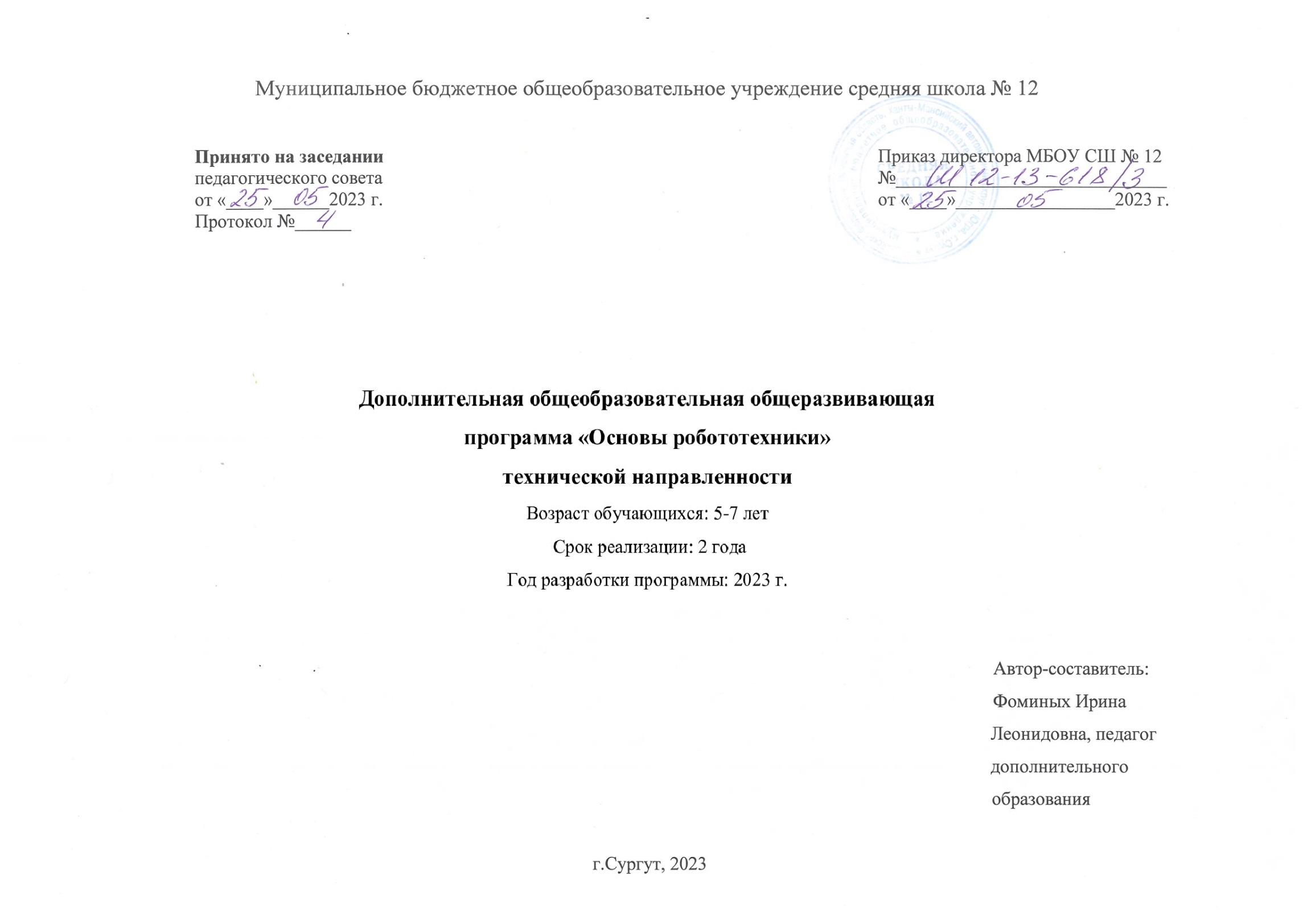 СодержаниеПаспорт программы.Аннотация.Раздел 1. «Комплекс основных характеристик программы»1.1. Пояснительная записка1.2. Цель и задачи программы1.3. Содержание программы1.3.1. Учебный план 1 год обучения1.3.2. Учебный план 2 год обучения1.4. Планируемые результаты реализации программы1.4.1. Первый год обучения1.4.2. Второй  год обученияРаздел 2. «Комплекс организационно-педагогических условий»2.1. Календарный учебный график2.2. Условия реализации программы2.3. Формы аттестации2.4. Оценочные материалы2.5. Методические материалы2.6. Воспитательный компонент2.7. Список литературыПриложение 1. Диагностические карты конструкторских компетентностей старших дошкольников Приложение 2. Календарно-тематическое планирование образовательной деятельности детей 5-6 летПриложение 3. Календарно-тематическое планирование образовательной деятельности детей 6-7 летПАСПОРТДОПОЛНИТЕЛЬНОЙ ОБЩЕОБРАЗОВАТЕЛЬНОЙОБЩЕРАЗВИВАЮЩЕЙ ПРОГРАММЫМуниципальное бюджетное общеобразовательное учреждение средняя школа № 12 АннотацияДополнительная общеобразовательная общеразвивающая программа «Основы робототехники» технической направленности является компилятивной и составлена на основе типовой программы с изменениями и учетом особенностей возраста и уровня подготовки обучающихся.Программа рассчитана на детей старшего дошкольного возраста (5 - 7 лет) и реализуется в течение двух лет. Программа базируется на новых информационных технологиях, ориентирована на реализацию интересов обучающихся в сфере конструирования, моделирования, развитие их информационной и технологической культуры. Цель программы: развитие технического творчества и формирование первоначальной научно – технической профессиональной ориентации у детей старшего дошкольного возраста средствами робототехники.Целенаправленное систематическое обучение детей дошкольного возраста лего-конструированию, робототехнике способствует формированию умения учиться, добиваться результата, получать новые знания об окружающем мире, закладывает предпосылки универсальных учебных действий.Разнообразие тематик образовательной деятельности с применением конструкторов способствует более полному усвоению материала в интересной созидательно - игровой форме. В программе представлены этапы работы с детьми старшего дошкольного возраста на основе линейки конструкторов Huna-MRT (MRT Basic, MRT Junior), и полностью раскрыта система работы с обучающимися в этом направлении.РАЗДЕЛ 1. «КОМПЛЕКС ОСНОВНЫХ ХАРАКТЕРИСТИК ПРОГРАММЫ»1.1. Пояснительная запискаВ условиях интенсивно развивающегося научно - технического прогресса на производстве и стремительного внедрения информационно-коммуникационных технологий в жизнь общества, на первый план выходит задача воспитания личности, имеющей широкий кругозор в области основных видов современных технических систем и тенденций их развития. Поэтому современные изменения в социально-экономической и духовно-культурной сфере жизни России ставят перед дошкольными организациями ряд новых педагогических задач, продиктованных социальным заказом на личность, способную адаптироваться к сложной динамике общественных преобразований и успешно реализующую себя в   избранной области интеллектуально-творческой деятельности. Поиск новых средств образования в современных условиях -  явление актуальное, закономерное и необходимое, так как реформы системы образования направлены на максимальное содействие психическому, личностному и индивидуальному развитию дошкольника.Данное положение обусловлено заказом общества на развитие личности, способной к адаптации в сложной динамике общественных преобразований и успешно реализующую себя в социуме, требует создания новой образовательной модели, в основу которой входят развивающие, игровые и информационно–коммуникативные технологии.Психолого-педагогические исследования (Л.С. Выготский, А.В. Запорожец, Л.А.Венгер, Н.Н. Поддъяков, Л.А. Парамонова и др.)   показывают, что наиболее эффективным способом развития склонности у детей дошкольного возраста к техническому творчеству и зарождения творческой личности в технической сфере, является практическое изучение, проектирование и изготовление объектов техники, самостоятельное создание детьми технических объектов, обладающих признаками полезности или субъективной новизны, развитие которых происходит в процессе специально организованного обучения.       	Это - непростая задача, требует создания особых условий обучения. В связи с этим огромное значение отведено конструированию.Конструирование - вид деятельности, способствующей развитию исследовательской и творческой активности детей, а также умений наблюдать и экспериментировать. Конструирование как излюбленный детьми вид деятельности не только увлекательное, но и весьма полезное занятие. Когда ребенок строит, он должен ориентироваться на некоторый образ того, что получится, поэтому конструирование развивает образное мышление и воображение, а также в процессе осуществляется физическое совершенствование ребенка. Обучение и развитие в дошкольной общеобразовательной организации можно реализовать в образовательной среде с помощью LEGO-конструкторов и робототехники.    Таким образом, актуальность дополнительной общеобразовательной общеразвивающей программы «Основы робототехники» заключается в том, что занятия с применением образовательных конструкторов: являются великолепным средством для интеллектуального развития дошкольников, обеспечивающих интеграцию образовательных областей (Речевое, Познавательное и Социально-коммуникативное развитие);позволяют педагогу сочетать образование, воспитание и развитие дошкольников в режиме игры (учиться и обучаться в игре);формируют познавательную активность, способствуют воспитанию социально-активной личности, формируют навыки общения и сотворчества;объединяют игру с исследовательской и экспериментальной деятельностью, предоставляют ребенку возможность экспериментировать и созидать свой собственный мир, где нет границ.Вместе с тем, актуальность программы «Основы робототехники» обусловлена также тем, что она базируется на новых информационных технологиях, ориентирована на реализацию интересов обучающихся в сфере конструирования, моделирования, развитие их информационной и технологической культуры. В программе представлены этапы работы с детьми старшего дошкольного возраста на основе линейки конструкторов Huna-MRT (конструкторы MRT Basic, MRT Junior), и полностью раскрыта система работы с обучающимися в этом направлении.Дополнительная общеобразовательная общеразвивающая программа «Основы робототехники» имеет техническую направленность. Уровень освоения программы: стартовый.Отличительные особенности данной дополнительной общеразвивающей программы от уже существующих заключаются в ее ориентированности на раннюю пропедевтику (начиная с дошкольного возраста) технической профессиональной ориентации в связи с особенностями градообразующих предприятий города Сургута: внедрение наукоёмких технологий, автоматизация производства, недостаток квалифицированных специалистов. Программа адресована детям старшего дошкольного возраста (5 - 7 лет). Для обучения принимаются все желающие. Количество обучающихся в группах одного возраста - 14 человек.Форма обучения - очная.	Сроки освоения программы – 2 года.Объем программы – 152 часа.1 год обучения: 76 часов в год;2 год обучения: 76 часов в год.Режим занятий в период с сентября по май: для детей старшего дошкольного возраста (с 5 до 6 лет) - 2 раза в неделю по 2 академических часа,  для детей старшего дошкольного возраста (с 6 до 7 лет) - 2 раза в неделю по 2 академических часа.Перерыв между занятиями не менее 10 минут.Дополнительная общеразвивающая программа «Основы робототехники» составлена в соответствии с нормативно - правовыми документами, регламентирующими организацию образовательной деятельности по дополнительным общеобразовательным (общеразвивающим) программам: Федеральным законом «Об образовании в Российской Федерации» от 29.12.2012 г. № 273-ФЗ (с последующими изменениями и дополнениями);Концепцией развития дополнительного образования детей до 2030 года  (распоряжение Правительства РФ от 31.03.2022 г. № 678-р);Приказом Министерства просвещения Российской Федерации от 27.07.2022 № 629 «Об утверждении Порядка организации и осуществления образовательной деятельности по дополнительным общеобразовательным программам»;Постановлением Главного государственного санитарного врача Российской Федерации от 28.09.2020г. № 28 «Об утверждении санитарных правил СП 2.4.3648-20 «Санитарно-эпидемиологические требования к организациям воспитания и обучения, отдыха и оздоровления детей и молодежи».1.2. Цель и задачи программыЦель программы: развитие технического творчества и формирование первоначальной научно – технической профессиональной ориентации у детей старшего дошкольного возраста средствами робототехники.  Задачи:	Предметные: развивать интерес к моделированию и конструированию; стимулировать детское научно-техническое творчество;формировать первичные представления о робототехнике, ее значении в жизни человека, о профессиях, связанных с изобретением и производством технических средств;знакомить детей с основными принципами механики; формировать умение видеть конструкцию, анализировать ее основные части, их функциональное назначение;стимулировать речевое развитие, обогащать словарный запас научными понятиями и законами;Метапредметные:содействовать формированию элементов учебной деятельности (понимание задачи, инструкций и правил, осмысленное применение освоенного способа в разных условиях, навыки самоконтроля, самооценки и планирования действий);формировать основы безопасности собственной жизнедеятельности и окружающего мира: формировать представление о правилах безопасного поведения при работе с инструментами, необходимыми при конструировании робототехнических моделей.развивать творческую инициативу и самостоятельность в поиске решения;развивать логическое мышление;активизировать мелкую моторику пальцев рук.Личностные:воспитывать ценностное отношение к собственному труду, труду других людей и его результатам;воспитывать настойчивость в достижении поставленной цели, трудолюбие, ответственность, дисциплинированность, внимательность, аккуратность;формировать навыки сотрудничества: работа в коллективе, в команде, малой группе (в паре), умение подчинять личные интересы общей цели.1.3. Содержание программы1.3.1. Учебный план. Первый год обучения. Старший дошкольный возраст (5-6 лет).Содержание учебного плана.Раздел «Первые шаги» (6 часов)Теория. Введение в мир робототехники. Знакомство детей с основными направлениями робототехники и современного робототехнического производства. Знакомство с деталями конструктора HUNA, способами крепления. Инструктаж по технике безопасности в кабинете робототехники.Практика. Составление предметов мебели из деталей конструктора по иллюстрации, по памяти, по замыслу. Раздел «Домашние животные» (7 часов)Практика. Домашние животные, их назначение и польза для человека. Составление моделей домашних животных из деталей конструктора. Основные приемы сборки по образцу. Раздел «Дикие животные. Тайга» (6 часов)Практика. Дикие животные тайги. Составление моделей диких животных тайги из деталей конструктора. Основные приемы сборки по образцу.Раздел «Транспорт» (7 часов)Практика. Транспорт. Классификация транспорта. Составление механических моделей транспорта из деталей конструктора.Раздел «Птицы» (6 часов)Практика. Птицы. Зимующие – перелетные. Составление моделей птиц из деталей конструктора по схеме, инструкции педагога. Раздел «В гостях у сказки» (4 часа)Практика. Сказки. Герои сказок. Составление моделей персонажей знакомых сказок по схеме.Раздел «Подводный мир» (6 часов)Практика. Морские обитатели, их внешний вид, повадки, место обитания, польза. Составление моделей обитателей моря из деталей конструктора по схеме, образцу, инструкции педагога.Раздел «Военная техника» (3 часа)Практика. Профессия военного. Военная техника, классификация. Составление моделей военной техники из деталей конструктора по схеме и инструкции педагога. Раздел «Прогулка с динозаврами» (4 часа)Практика. Динозавры. Хищники - травоядные. Составление моделей динозавров по схеме.  Раздел «Зоопарк» (6 часов)Практика. Дикие и домашние животные. Составление моделей диких животных из деталей конструктора по схеме.  Раздел «Космос» (2 часа)Практика. Космос. Первый космонавт. Составление модели ракеты по образцу.  Раздел «Мой любимый город Сургут» (7 часов)Практика. Город Сургут. Достопримечательности Сургута. Архитектура. Составление архитектурных моделей (мост, дом, и других) по схеме, образцу, инструкции педагога.  Раздел «Насекомые» (5 часов)Практика. Насекомые. Их строение. Польза. Составление моделей насекомых из деталей конструктора HUNA MRT по схеме.  Раздел «Африканское сафари» (9 часов)Практика. Животные жарких стран.  Составление моделей диких животных Африки из деталей конструктора по схеме, образцу, инструкции педагога. 1.3.2. Учебный план. Второй год обучения. Старший дошкольный возраст (6-7 лет)Содержание учебного плана.Раздел «Первые шаги» (6 часов)Теория. Введение в мир робототехники. Виды конструктора. Детали конструктора HUNA, способы крепления. Профессия «Конструктор». Инструктаж по технике безопасности в кабинете робототехники. Практика. Составление моделей предметов мебели из деталей конструктора по схеме, иллюстрации, фото, по замыслу. Раздел «Я вырасту здоровым» (5 часов) Практика. Понятие о здоровье, важных компонентах здорового образа жизни (правильное питание, движение, сон) и факторах, разрушающих здоровье. Составление моделей предметов быта (зубная щетка, чашка), спортивного инвентаря из деталей конструктора по схеме, образцу, инструкции педагога, по замыслу. Варианты скрепления элементов между собой.Раздел «Домашние животные» (5 часов) Практика. Домашние животные, их назначение и польза для человека. Детеныши домашних животных. Составление моделей домашних животных из деталей конструктора по образцу, схеме, инструкции. Раздел «Дикие животные. Тайга» (5 часов) Практика. Жизнь диких животных в тайге. Составление моделей диких животных тайги из деталей конструктора по образцу, схеме, инструкции педагога.Раздел «Транспорт» (5 часов) Практика. Транспорт. Классификация транспорта. Составление механических движущихся моделей транспорта из деталей конструктора.Раздел «Птицы» (5 часов) Практика. Птицы. Зимующие – перелетные. Составление моделей птиц из деталей конструктора по схеме, инструкции педагога. Раздел «В гостях у сказки» (4 часа) Практика. Сказки. Герои сказок. Составление моделей персонажей знакомых сказок по схеме, по памяти.Раздел «Подводный мир» (4 часа) Практика. Морские обитатели, их особенности, приспособленность к жизни в водной среде. Составление моделей обитателей моря из деталей конструктора по схеме, образцу, инструкции педагога.Раздел «Военная техника» (3 часа) Практика. Профессия военного. Рода войск. Военная техника, классификация. Составление движущихся моделей военной техники из деталей конструктора по схеме и инструкции педагога.  Раздел «Прогулка с динозаврами» (6 часов) Практика. Динозавры. Хищники - травоядные. Профессия «Палеонтолог», история ее возникновения. Составление моделей динозавров по схеме, иллюстрациям, фотографиям.  Раздел «Зоопарк» (4 часа) Практика. Дикие и домашние животные. Составление моделей диких животных из деталей конструктора по схеме. Продолжать учить собирать фигурки диких животных из деталей конструктора по схеме. Формировать опыт самостоятельного преодоления затруднения. Развивать конструкторские навыки. Воспитывать устойчивый интерес к техническим видам творчества. Раздел «Космос» (2 часа) Практика. Космос. Солнечная система. Первый полет в космос. Выход в открытый космос. Составление модели ракеты по образцу.  Раздел «Мой край-Югра» (8 часов) Практика. Город Сургут. Достопримечательности Сургута. Архитектура. Профессия «Архитектор». Составление архитектурных моделей и движущихся конструкций по схеме, фотографии, по замыслу. Раздел «Насекомые» (6 часов) Практика. Насекомые. Их многообразие и многочисленность. Строение, питание, передвижение насекомых. Польза. Составление моделей насекомых из деталей конструктора HUNA MRT по схеме. Раздел «Здравствуй, лето!» (6 часов) Практика. Составление моделей предметов окружающего мира из деталей конструктора по схеме, образцу, инструкции педагога, по замыслу. Варианты скрепления элементов между собой. 1.4. Планируемые результаты реализации программы1.4.1. Первый год обучения. Старший дошкольный возраст (5-6 лет).Предметные.проявляет интерес к конструктивной деятельности;различает и называет детали конструктора «HUNAROBO»;знает различные способы крепления деталей «HUNAROBO»;умеет анализировать готовые постройки, выделяет в разных конструкциях существенные признаки;умеет планировать этапы создания постройки;умеет  конструировать по схеме, предложенной взрослым;умеет  конструировать по условиям задаваемым взрослым, сюжетом игры; умеет  конструировать по замыслу, самостоятельно отбирать материал и способ конструирования;умеет передавать характерные черты сказочных героев средствами HUNA – конструктора;Метапредметные. умеет работать в паре, в коллективе, сооружать коллективные постройки;знает правила безопасного поведения при работе с инструментами, необходимыми при конструировании робототехнических моделей;владеет устной речью, способен объяснить техническое решение, может использовать речь для выражения своих мыслей, чувств и желаний, построения речевого высказывания в ситуации творческо-технической и исследовательской деятельности;Личностные. способен договариваться, учитывать интересы и чувства других, сопереживать неудачам и радоваться успехам других;адекватно проявляет свои чувства, в том числе, чувство веры в себя, старается разрешать конфликты;проявляет конструктивное воображение, мышление, память, внимание.1.4.2. Второй год обучения. Старший дошкольный возраст (6-7 лет)Предметные.обладает установкой положительного отношения к робото - конструированию, к разным видам технического труда, проявляет инициативу в познавательно-исследовательской и технической деятельности;знает и называет детали конструктора «HUNAROBO», знает разнообразные варианты скрепления элементов между собой;умеет анализировать готовые постройки, выделяет в разных конструкциях основные части предмета и определяет их форму;умеет планировать этапы создания постройки;самостоятельно определяет количество деталей в конструкции моделей; самостоятельно воспроизводит технологическую последовательность изготовления несложных конструкций; самостоятельно конструирует, ориентируясь на пошаговую схему изготовления конструкции; самостоятельно создает различные конструкции объекта по рисунку, словесной инструкции, реализует собственные замыслы;передает характерные черты сказочных героев средствами HUNA – конструктора;знает понятие «Архитектура», знаком с работой архитекторов.создает движущиеся конструкции, находит простые технические решения;Метапредметные. знает и соблюдает правила безопасного поведения при работе с инструментами, необходимыми при конструировании робототехнических моделей;умеет работать в паре, коллективе; умеет сооружать коллективные постройки;активно взаимодействует со сверстниками и взрослыми, участвует в совместном конструировании, техническом творчестве;обладает развитым воображением, которое реализуется в разных видах исследовательской и творческо-технической деятельности, в строительной игре и конструировании; Личностные. способен к волевым усилиям при решении технических задач, может следовать социальным нормам поведения и правилам в техническом соревновании, в отношениях со взрослыми и сверстниками;развита крупная и мелкая моторика, он может контролировать свои движения и управлять ими при работе с конструктором.РАЗДЕЛ 2. «КОМПЛЕКС ОРГАНИЗАЦИОННО-ПЕДАГОГИЧЕСКИХ УСЛОВИЙ»2.1. Календарный учебный график. 2023 -2024 учебный годКалендарный учебно-тематический график.Первый год обучения. Старший дошкольный возраст (5-6 лет)Календарный учебно-тематический график.Второй год обучения. Старший дошкольный возраст (6-7 лет)2.2. Условия реализации программыПринципы и подходы к формированию и реализации программы:поддержка разнообразия детства; сохранение уникальности и самоценности детства как важного этапа в общем развитии человека;понимание (рассмотрение) детства как периода жизни значимого самого по себе, без всяких условий; значимого тем, что происходит с ребенком сейчас, а не тем, что этот период есть период подготовки к следующему периоду;личностно-развивающий и гуманистический характер взаимодействия взрослых (родителей (законных представителей), педагогических и иных работников Учреждения) и детей;уважение личности ребенка;реализация программы в формах, специфических для детей данной возрастной группы, прежде всего, в форме игры, познавательной и исследовательской деятельности, в форме творческой активности, обеспечивающей техническое развитие ребенка.Дидактические принципы построения программыпринцип развивающего образования, целью которого является развитие ребенка;сочетание принципа научной обоснованности и практической применимости (содержание программы должно соответствовать основным положениям возрастной психологии и дошкольной педагогики, при этом иметь возможность реализации в массовой практике дошкольного образования);принцип соответствия критериям полноты, необходимости и достаточности (позволяет решать поставленные цели и задачи только на необходимом и достаточном материале, максимально приближаться к разумному "минимуму");принцип единства воспитательных, развивающих и обучающих целей и задач процесса образования детей дошкольного возраста, в процессе реализации которых формируются такие знания, умения и навыки, которые имеют непосредственное отношение к развитию детей дошкольного возраста;принцип интеграции образовательных областей в соответствии с возрастными возможностями и особенностями воспитанников, спецификой и возможностями образовательных областей;комплексно-тематический принцип построения образовательного процесса;принцип построения образовательного процесса на адекватных возрасту формах работы с детьми.Методологические подходы к формированию программы:1. Личностно-ориентированный подход:содействие и сотрудничество детей и взрослых, признание ребенка полноценным участником (субъектом) образовательных отношений;разностороннее, свободное и творческое развитие каждого ребенка, реализация их природного потенциала, обеспечение комфортных, бесконфликтных и безопасных условий развития воспитанников;целостное развитие дошкольников и готовность личности к дальнейшему развитию;поддержка инициативы детей в различных видах деятельности;психологическая защищенность ребенка, обеспечение эмоционального комфорта, создание условий для самореализации;развитие ребенка в соответствии с его склонностями, интересами и возможностями, создание условий для воспитания и обучения каждого воспитанника с учетом индивидуальных особенностей его развития (дифференциация и индивидуализация).2. Системно-деятельностный подход:построение образовательной деятельности на основе индивидуальных особенностей каждого ребенка, при котором сам ребенок становится активным в выборе содержания своего образования, становится субъектом образования;формирование познавательных интересов и познавательных действий ребенка в различных видах деятельности, организация детской деятельности, в процессе которой они самостоятельно делают «открытия», узнают новое путем решения проблемных задач;креативность – «выращивание» у обучающихся способности переносить полученные знания в ситуации самостоятельной деятельности, инициировать и поощрять потребность детей самостоятельно находить решения нестандартных задач и проблемных ситуаций;овладение культурой – приобщение обучающихся к социокультурным нормам, традициям семьи, общества, государства, обеспечить способность ребенка ориентироваться в мире и действовать (или вести себя) в соответствии с интересами и ожиданиями других людей, социальных групп, общества и человечества в целом.3. Индивидуальный подход к воспитанию и обучению дошкольника.Определяется как комплекс действий педагога, направленный на выбор методов, приемов и средств воспитания и обучения в соответствии с учетом индивидуального уровня подготовленности и уровнем развития способностей воспитанников. Он же предусматривает обеспеченность для каждого ребенка сохранения и укрепления здоровья, психического благополучия, полноценного физического воспитания. При этом индивидуальный подход предполагает, что педагогический процесс осуществляется с учетом индивидуальных особенностей воспитанников (темперамента, характера, способностей, склонностей, мотивов, интересов и пр.), в значительной мере влияющих на их поведение в различных жизненных ситуациях. Суть индивидуального подхода составляет гибкое использование педагогом различных форм и методов воздействия с целью достижения оптимальных результатов воспитательного и обучающего процесса по отношению к каждому ребенку. Материально-техническое обеспечение и особенности организации развивающей предметно – пространственной среды	Понятие «Предметно-развивающая среда», как правило, определяется системой материальных объектов и средств деятельности ребенка, функционально моделирующей содержание развития его духовного и физического облика в соответствии с требованиями основной общеобразовательной программы дошкольного образования. 	Созданию предметно-развивающей среды активно способствуют занятия по конструированию. Для эффективной организации занятий на дошкольном отделении обустроена среда, где проводятся занятия с детьми. Технические характеристики кабинета. Кабинет дополнительного образования расположен на третьем этаже, изолирован от других помещений учреждения. Кабинет соответствует требованиям техники безопасности, пожарной безопасности, санитарным нормам, имеет хорошее освещение и возможность проветриваться.Кабинет разделен на три части: Учебная зона: 25 кв.м. В учебной зоне расположены детские столы и стулья, с твердой деревянной поверхностью; на полу - мягкое ковровое покрытие. Имеется интерактивная доска, проектор.Учебно-методическая зона (рабочее место педагога): 3 кв.м. В учебно-методической зоне находится письменный стол, стул, стол компьютерный, компьютер с выходом в Интернет, шкаф для хранения документации и учебно-методического материала (технологические, креативные карты, схемы, образцы, чертежи).Зона для хранения материалов: 3 кв.м. В зоне для хранения материалов расположены стеллажи, где расположены: наглядные пособия, учебно-методический материал, конструкторы.Освещенность по рабочим местам: лампа люминесцентная (4 шт.)Температурный режим: 18 – 20 ССредства пожаротушения: есть (огнетушитель порошковый)Пол: цемент, линолеум, мягкое ковровое покрытие.Стены: обои.Вход: 1 деревянная дверь.Окно: 2 шт. без решеток.Технические средства обученияМатериально-техническое обеспечениеКонструкторы LEGO DUPLO. Все детали конструкторов пластмассовые, яркие, без электроники. Это предварительный, не программируемый этап знакомства с робототехникой для детей от 3 лет. Наборы учат основам конструирования, простым механизмам и соединениям.Линейка конструкторов HUNA-MRT для начинающих – это наборы серии FUN&BOT и KICKY (MRT2). Все детали конструкторов пластмассовые, яркие, электроники минимум. Это предварительный, не программируемый этап знакомства с робототехникой для детей 6-8 лет. Наборы учат основам конструирования, простым механизмам и соединениям.Роботы этого уровня не программируются и это плюс для детей дошкольного возраста – дети получают быстрый результат своей работы, не тратя время на разработку алгоритма, написание программы и т.п. При этом конструкторы включают электронные элементы: датчики, моторы, пульт управления – все это позволяет изучить основы робототехники.Наборы сопровождаются подробными инструкциями и методическими материалами. Весь материал изложен в игровой форме – это сказки, рассказы, примеры из окружающей жизни.2.3. Формы аттестацииС целью определения уровня конструкторских компетентностей старших дошкольников, определение продвижения детей в освоении программы проводится педагогическая диагностика (сентябрь, апрель).  Данные педагогической диагностики ориентируют педагогов на анализ овладения программным материалом, как отдельными детьми, так и группой в целом; его учет для конструирования дальнейшего воспитательно-образовательного процесса. Формы проведения педагогической диагностики:наблюдение за деятельностью, дидактические и речевые игры.В качестве активизации желания детей участвовать в диагностических заданиях используются игровые персонажи, а также создаются игровые ситуации.Текущим контролем является диагностика, проводимая по окончанию каждого занятия, усвоенных детьми умений и навыков, правильности выполнения учебного задания (справился или не справился).Итоговый контроль по темам проходит в виде проектных заданий, творческого конструирования. Результаты контроля фиксируются в протоколах.Критериями выполнения программы служат: знания, умения и навыки детей.Диагностические задания включены в образовательную деятельность, их проведение не требует дополнительного времени. Для активизации самостоятельности отдельного ребенка, предлагается индивидуальная деятельность - задания, вопросы, игры.2.4. Оценочные материалыМеханизм оценки получаемых результатов:Выделяются следующие критерии диагностики конструкторской компетентности старших дошкольников: Сборка модели по схеме.Сборка модели по образцу.Сборка модели по инструкции педагога.Сборка модели по фото, иллюстрации.Создание новых моделей.Результаты по критериям заносятся в карты диагностики конструкторских компетентностей старших дошкольников (Приложение 1).Методы оценкиПо критериям определены и описаны три уровня их выполнения: низкий, средний и высокий. Уровни определяются в зависимости от степени самостоятельности выполнения ребенком предложенного задания. За единицу измерения взята самостоятельность как интегративное качество личности ребенка, отражающее все сферы его личности. Диагностика уровня знаний и умений у детей 5-6 лет.Диагностика уровня знаний и умений у детей 6 -7 лет.2.5. Методические материалы Содержание деятельности по образовательным областямЗанятия конструированием, а также общение в процессе работы способствуют разностороннему развитию обучающихся. Интегрирование различных образовательных областей в учебном курсе «Основы робототехники» открывает новые возможности для реализации новых образовательных концепций, овладения новыми навыками и расширения круга интересов.Содержание программы обеспечивает развитие личности, мотивации и способностей детей, охватывая следующие направления развития:  Познавательное развитие.	Формирование у детей целостной картины окружающего мира. Накопление и обогащение эмоционально-чувственного опыта в процессе непосредственного восприятия объектов и явлений нашего мира посредством видео - и аудио - материалов. Развитие умения последовательного сложения деталей по схеме, инструкциям, учитывая способы крепления деталей; передача особенностей предметов средствами конструктора «HUNAROBO». Развитие умения анализировать, выделяя характерные особенности предмета, функциональные части; установление связи между их назначением и строением. Формирование устойчивого интереса к конструктивной деятельности; желания экспериментировать, творить, изобретать.Социально – коммуникативное развитие. Обучение принципам совместной работы и обмена идеями, совместно обучаться в рамках одной группы. Подготовка и проведение демонстрации модели. Становление самостоятельности: распределять обязанности в своей группе, проявлять творческий подход к решению поставленной задачи, создавать модели реальных объектов и процессов, видеть реальный результат своей работы. Речевое развитие.  Общение в устной форме с использованием специальных терминов. Участие в беседе, умение высказывать собственное мнение. Умение аргументировано и доброжелательно оценивать ответы сверстников. Самостоятельное составление рассказов о конструкциях, сюжетных и творческих рассказов.Содержание деятельности по возрастным категориямСодержание образовательной деятельности по программе предполагает 2 ступени обучения:1 ступень - «Новичок» для детей 5-6 лет. Здесь дети знакомятся с возможностями конструирования игрушек и моделей из конструктора HUNAROBO.  Организация образовательной деятельности, на данном этапе, строится как в индивидуальных, так и подгрупповых формах.Задачи обученияПознакомить детей с названиями деталей конструктора «HUNAROBO», различать и называть их. Продолжать знакомить детей с различными способами крепления деталей «HUNAROBO». Продолжать учить детей рассматривать предметы и образцы, анализировать готовые постройки; выделять в разных конструкциях существенные признаки, группировать их по сходству основных признаков, понимать, что различия признаков по форме, размеру зависят от назначения предметов; воспитывать умение проявлять творчество и изобретательность в работе; учить планировать этапы создания постройки. Продолжать учить детей работать коллективно. Учить мысленно, изменять пространственное положение конструируемого объекта, его частей, деталей, представлять какое положение они займут после изменения. Учить анализировать условия функционирования будущей конструкции, устанавливать последовательность и на основе этого создавать образ объекта. Учить детей конструировать по схеме, предложенной взрослым и строить схему будущей конструкции. Учить конструировать по условиям задаваемым взрослым, сюжетом игры.  Учить конструировать по замыслу, самостоятельно отбирать тему, отбирать материал и способ конструирования.  Дать понятие что такое симметрия.  Учить работать в паре.  Учить размещать постройку на плате, сооружать коллективные постройки.  Учить передавать характерные черты сказочных героев средствами HUNA - конструктора.  Развивать конструктивное воображение, мышление, память, внимание.  Дать возможность детям поэкспериментировать с HUNA- конструктором.2 ступень- «Робо - техник» для детей 6-7 лет и предполагает совершенствование умений и навыков конструирования с использованием робототехнических конструкторов HUNAROBO.Задачи обучения1. Формировать интерес к конструктивной деятельности.2. Закреплять знания детей о деталях «HUNAROBO», называть их.3. Продолжать учить выделять при рассматривании схем, иллюстраций, фотографий как общие, так и индивидуальные признаки, выделять основные части предмета и определять их форму.4. Учить соблюдать симметрию и пропорции в частях построек, определять их на глаз и подбирать соответствующий материал.5. Учить детей представлять, какой будет их постройка, какие детали лучше использовать для её создания и в какой последовательности надо действовать.6. Продолжать учить работать в коллективе, сооружать коллективные постройки.7. Дать представление об архитектуре и архитекторах, чем занимаются.8. Учить сооружать постройку по замыслу.9. Учить сооружать постройки по фотографии, схеме.10. Продолжать учить сооружать постройки по заданным условиям, сложные и разнообразные постройки с архитектурными подробностями.11. Учить устанавливать зависимость между формой предмета и его назначением.12. Продолжать учить детей работать в паре.13. Продолжать учить детей размещать постройку на плате, сооружать коллективные постройки.14. Продолжать учить детей передавать характерные черты сказочных героев средствами «HUNAROBO».15. Учить мысленно изменять пространственное положение объекта, его частей.16. Учить создавать движущиеся конструкции, находить простые технические решения.17. Продолжать учить детей разнообразным вариантам скрепления элементов между собой.18. Продолжать учить рассказывать о своей постройке.19. Развивать воображение и творчество, умение использовать свои конструкции в игре.Формы, способы, методы и средства реализации программыКонструкторы «HUNAROBO» предназначены для того, чтобы положить начало формированию у обучающихся старшего дошкольного возраста целостного представления о мире техники, устройстве конструкций, механизмов и машин, их месте в окружающем мире. Это позволяет расширить и углубить технические знания и навыки дошкольников, стимулировать интерес и любознательность к техническому творчеству, умению исследовать проблему, анализировать имеющиеся ресурсы, выдвигать гипотезы. На данном этапе работы организуется совместная проектная деятельность, активное привлечение родителей к совместному техническому творчеству.Воспитательно - образовательный процесс направлен на развитие природных задатков детей, на реализацию их интересов и способностей.Каждое занятие по программе «Основы робототехники» строится на совместной деятельности педагога и обучающихся и направлено, в первую очередь, на развитие индивидуальности ребенка, его творческого потенциала. При проведении занятий применяется личностно-ориентированная технология обучения, в центре внимания которой неповторимая личность, стремящаяся к реализации своих возможностей, а также системно - деятельностный метод обучения.В процессе обучения используются дидактические игры, отличительной особенностью которых является обучение средствами активной и интересной для детей игровой деятельности. Дидактические игры, используемые на занятиях, способствуют:развитию мышления (умение доказывать свою точку зрения, анализировать конструкции, сравнивать, генерировать идеи и на их основе синтезировать свои собственные конструкции), речи (увеличение словарного запаса, выработка научного стиля речи), мелкой моторики;воспитанию ответственности, аккуратности, отношения к себе как самореализующейся личности, к другим людям (прежде всего к сверстникам), к труду;обучению основам конструирования, моделирования.Основные формы и приёмы работы:беседа;просмотр видео материалов;просмотр презентаций;познавательная игра;развивающие игры;задание по образцу (с использованием инструкции);творческое моделирование;соревнования;мини-проекты.Алгоритм организации учебного занятия (совместной деятельности) состоит из 4 этапов:Установление взаимосвязей.Конструирование.Рефлексия.Развитие. Установление взаимосвязейПри установлении взаимосвязей обучающиеся как бы «накладывают» новые знания на те, которыми они уже обладают, расширяя, таким образом, свои познания. К каждому из заданий прилагается презентация, которая служит для того, чтобы проиллюстрировать занятие, заинтересовать обучающихся, побудить их к обсуждению темы занятия. КонструированиеУчебный материал лучше всего усваивается тогда, когда мозг и руки «работают вместе». Работа с конструктором базируется на принципе практического обучения: сначала обдумывание, а затем создание моделей. В каждом задании комплекта для этапа «Конструирование» приведены подробные пошаговые инструкции. При желании можно специально отвести время для усовершенствования предложенных моделей, или для создания своих собственных. РефлексияОбдумывая и осмысливая проделанную работу, обучающиеся углубляют понимание предмета. Они укрепляют взаимосвязи между уже имеющимися у них знаниями и вновь приобретённым опытом. В разделе «Рефлексия» обучающиеся исследуют, какое влияние на поведение модели оказывает изменение ее конструкции: они заменяют детали, проводят расчеты, измерения, оценки возможностей модели, придумывают сюжеты, задействуя в них свои модели. На этом этапе педагог получает прекрасные возможности для оценки достижений обучающихся.РазвитиеПроцесс обучения всегда более приятен и эффективен, если есть стимулы. Поддержание такой мотивации и удовольствие, получаемое от успешно выполненной работы, естественным образом вдохновляют обучающихся на дальнейшую творческую работу. В раздел «Развитие» для каждого занятия включены идеи по созданию более сложных моделей.2.6. Воспитательный компонентЦели и задачи воспитания.Цель воспитания в ДОО – личностное развитие ребенка дошкольного возраста, проявляющееся:в усвоении им знаний основных норм, которые общество выработало на основе базовых ценностей современного общества (в усвоении ими социально значимых знаний);в развитии его позитивных отношений к этим ценностям (в развитии их социально значимых отношений);в приобретении им соответствующего этим ценностям опыта поведения, применения сформированных знаний и отношений на практике (в приобретении опыта социально значимых дел).Задачи:Создание организационно-педагогических условий в части воспитания, личностного развития и социализации детей дошкольного возраста.  Приобщение к базовым социокультурным ценностям Российской цивилизации, знаниям и уважению традиции своего народа.Усвоение:представления о собственной принадлежности и других людей к определённому полу, о составе семьи, родственных отношениях и взаимосвязях, распределении семейных обязанностей; об обществе, его культурных ценностях; о государстве и принадлежности к нему. сознательного отношения к сохранению и укреплению здоровья физического, психического и нравственного;инициативности через умение делать выбор и принимать решение на основе социокультурных и духовно-нравственных ценностей; умения управлять собой, своим поведением, поступками и взаимодействием со сверстниками и взрослыми; добросовестности собственного труда ребёнка, основанного на самоконтроле;способности принимать общую цель и условия согласованных действий;сформированности интеллектуально-речевых предпосылок для начала систематического школьного обучения.Развитие:чувства патриотизма, гражданственности, устойчивой и бескорыстной привязанности к своему Отечеству, малой Родине, семье, сверстникам и соотечественникам, доброе и бережное отношение к природе и окружающему миру;понимания роли труда для благополучия жизни человека, уважительного отношения к результатам труда других людей, сознания общественной значимости труда взрослых;проявления осознанного: проявление интереса к чтению детской литературы; чётко дифференцирует личностные качества и поведение литературных героев, способен аргументировать свои суждения; способен опираться на главные жизненные ценности, решать социальные, интеллектуальные и личностные задачи, адекватные возрасту;проявления сформированности гуманистической направленности в поведении;имеет представление о нравственных качествах людей;Приобретение: умения оценивать свои поступки с морально-нравственной позиции и отражать, реализуя собственный замысел свои знания, чувства и социокультурный опыт в игре, художественно-творческой деятельности;навыков общения со взрослыми и сверстниками; использования в общении простых и развёрнутых высказываний;умения доброжелательно отстаивать свою позицию;умения адекватно оценивать свои возможности осуществлять то или иное задание, выбранное дело.Формы работы с воспитанниками: беседа, практическое занятие, мастер – класс, экскурсия,праздники,выставки, конкурсы,игры. Особенности взаимодействия с семьями воспитанников.При реализации краеведческой программы важным аспектом является взаимодействие с семьей, которое   строится на понимании того, что родители -  это полноправные участники образовательного процесса. Вовлечение 	родителей 	в 	образовательное 	пространство: расширяет круг общения, повышает мотивацию и интерес детей; способствует формированию личности, воспитанию любви к своим родным и близким, дому, детскому саду, любви к родному городу, родной природе, так как семья занимает ведущее место в нравственно-духовном, патриотическом воспитании детей.  Совместные занятия с мамой или папой - это качественное время, проведенное со своим малышом, которое помогает родителям увидеть, как интересно можно развивать своего ребенка дома, как правильно играть.Формы и виды взаимодействия с семьями воспитанников: Консультирование, советы и рекомендации по вопросам посещения с детьми музеев, выставок, экспозиций, памятных мест;совместные экскурсии детей и родителей к памятникам архитектуры, посещение городского музея, выставочного зала, библиотеки, театра «Петрушка»; совместная подготовка и проведение народных праздников; театрализованных представлений; участие в создании мини-музея в ДОУ (создание макетов, подбор экспонатов, оформление альбомов, составление рассказов, загадок и т.д.);организация выставок совместного творчества взрослых и детей, фотовыставок;  оформление буклетов, памяток;сетевое взаимодействие;участие в совместных акциях; творческих, познавательных проекта.В воспитательной деятельности с детьми по программе используются методы воспитания: метод убеждения (рассказ, разъяснение, внушение), метод положительного примера (педагога и других взрослых, детей); метод упражнений (приучения); методы одобрения и осуждения поведения детей, педагогического требования (с учётом преимущественного права на воспитание детей их родителей (законных представителей), индивидуальных и возрастных особенностей детей младшего возраста) и стимулирования, поощрения (индивидуального и публичного); метод переключения в деятельности; методы руководства и самовоспитания, развития самоконтроля и самооценки детей в воспитании; методы воспитания воздействием группы, в коллективе.Планируемые результаты воспитанияПортрет выпускника образовательной организации,осуществляющей образовательную деятельность на уровне дошкольного образованияУсловия воспитания:Воспитательный процесс осуществляется в условиях организации деятельности детского коллектива в ДОУ в соответствии с нормами и правилами работы организации, а также на выездных базах, площадках, мероприятиях в других организациях с учётом установленных правил и норм деятельности на этих площадках.Анализ результатов воспитания проводится в процессе педагогического наблюдения за поведением детей, их общением, отношениями детей друг с другом, в коллективе, их отношением к педагогам, к выполнению своих заданий по программе. Методами оценки результативности реализации программы в части воспитания является педагогическое наблюдение, педагогический анализ результатов анкетирования, тестирования, опросы.Календарный план воспитательной работы представлен перечнем запланированных воспитательно – значимых событий, утвержденных в программе воспитания учреждения.Календарный план воспитательной работы2.7. Список литературыЛитература для педагогаФедеральный закон «Об образовании в Российской Федерации» от 29.12.2012 г. № 273-ФЗ (с последующими изменениями и дополнениями);Концепция развития дополнительного образования детей до 2030 года  (распоряжение Правительства РФ от 31.03.2022 г. № 678-р);Приказ Министерства просвещения Российской Федерации от 27.07.2022 № 629 «Об утверждении Порядка организации и осуществления образовательной деятельности по дополнительным общеобразовательным программам»;Постановление Главного государственного санитарного врача Российской Федерации от 28.09.2020г. № 28 «Об утверждении санитарных правил СП 2.4.3648-20 «Санитарно-эпидемиологические требования к организациям воспитания и обучения, отдыха и оздоровления детей и молодежи».Богданова, Д.А. Социальные роботы и дети / Д.А. Богданова // Информатика и образование. ИНФО. - 2018. - No 4. - С. 56-60.Индустрия развлечений. ПервоРобот. Книга для учителя и сборник проектов. LEGO Group, перевод ИНТ, - 87 с., илл. Евдокимова, В.Е. Организация занятий по робототехнике для дошкольников с использованием конструкторов LEGO WeDo / В.Е. Евдокимова, Н.Н. Устинова // Информатика в школе. - 2019. - No 2. - С. 60-64.Емельянова, Е.Н. Интерактивный подход в организации учебного процесса с использованием технологии образовательной робототехники / Е.Н.Емельянова // Педагогическая информатика. - 2018. - No 1. - С. 22-32.Жигулина, М.П. Опыт применения робототехнического набора "Роббо" в проектной деятельности учащихся / М.П. Жигулина // Информатика в школе. - 2019. - No 6. - С.59-61.Слинкин, Д.А. Образовательная робототехника: основы взаимодействия между наставником и командой / Д.А. Слинкин, В. Слинкина // Информатика в школе. - 2019. - No 4. - С. 8-16.Литература для обучающихсяИванова Ю. Н. Роботы. Помощники человека. Издательство: Настя и Никита, 2018.-24 с.Лифанова О.А. "Конструируем роботов на Lego Education WeDo 2.0. Мифические существа"- М., издательство «Лаборатория знаний», 2020, 89 с. : ил./ «Робофишки».Rob-азбука, Методическое пособие. Обучение грамоте детей старшего дошкольного возраста через образовательную робототехнику, посредством использования конструктора RoboKids, ЦМИТ г. Челябинск.Приложение 1.Диагностическая карта конструкторских компетентностей старших дошкольников 2023-2024 учебный год. Входная диагностика.Старшая группаДиагностическая карта конструкторских компетентностей старших дошкольников 2023-2024 учебный год. Итоговая диагностика.Старшая группаДиагностическая карта конструкторских компетентностей старших дошкольников 2023-2024 учебный год. Входная диагностика.Подготовительная к школе группаДиагностическая карта конструкторских компетентностей старших дошкольников 2023-2024 учебный год. Итоговая диагностика.Подготовительная к школе группаПриложение 2.Календарно-тематическое планирование образовательной деятельности детей 5-6летПриложение 3.Календарно-тематическое планирование образовательной деятельности детей 6-7 летНазвание дополнительной общеразвивающей программы «Основы робототехники»Направление программы техническоеВозраст обучающихся От 5 до 7 летФИО автора (разработчика)Фоминых Ирина Леонидовна, педагог дополнительного образования. Квалификация «Специалист по художественному развитию детей»Год разработки программы2023 г.Срок реализации 2 годаКоличество часов на реализацию программы152 часаГде, когда и кем утверждена дополнительная общеобразовательная программаПринята на заседании педагогического совета. Протокол № 4 от 25.05.2023 г. Утверждена приказом директора МБОУ СШ № 12  № Ш 12-13-618/3 от 25.05.2023Информация о наличии рецензии-ЦельРазвитие технического творчества и формирование первоначальной научно – технической профессиональной ориентации у детей старшего дошкольного возраста средствами робототехники.  Задачи Предметные: -развивать интерес к моделированию и конструированию; стимулировать детское научно-техническое творчество;-формировать первичные представления о робототехнике, ее значении в жизни человека, о профессиях, связанных с изобретением и производством технических средств;-знакомить детей с основными принципами механики; -формировать умение видеть конструкцию, анализировать ее основные части, их функциональное назначение;-стимулировать речевое развитие, обогащать словарный запас научными понятиями и законами;Метапредметные:-содействовать формированию элементов учебной деятельности (понимание задачи, инструкций и правил, осмысленное применение освоенного способа в разных условиях, навыки самоконтроля, самооценки и планирования действий);-формировать основы безопасности собственной жизнедеятельности и окружающего мира: формировать представление о правилах безопасного поведения при работе с инструментами, необходимыми при конструировании робототехнических моделей.-развивать творческую инициативу и самостоятельность в поиске решения;-развивать логическое мышление;-активизировать мелкую моторику пальцев рук.Личностные:-воспитывать ценностное отношение к собственному труду, труду других людей и его результатам;-воспитывать настойчивость в достижении поставленной цели, трудолюбие, ответственность, дисциплинированность, внимательность, аккуратность;-формировать навыки сотрудничества: работа в коллективе, в команде, малой группе (в паре), умение подчинять личные интересы общей цели.Ожидаемые результаты освоения программывладеет робото - конструированием, проявляет инициативу в познавательно-исследовательской и технической деятельности;обладает развитым воображением, которое реализуется в разных видах исследовательской и творческо-технической деятельности, в строительной игре и конструировании; владеет разными формами и видами творческо-технической игры, знает и называет основные детали конструктора «HUNAROBO»: название, назначение, особенности; самостоятельно определяет количество деталей в конструкции моделей; самостоятельно воспроизводит технологическую последовательность изготовления несложных конструкций; самостоятельно конструирует, ориентируясь на пошаговую схему изготовления конструкции; самостоятельно создает различные конструкции объекта по рисунку, словесной инструкции, реализует собственные замыслы. владеет устной речью, способен объяснить техническое решение, использует речь для выражения своих мыслей, чувств и желаний, построения речевого высказывания в ситуации творческо-технической и исследовательской деятельности;развита крупная и мелкая моторика, контролирует свои движения и управляет ими при работе с конструктором;способен к волевым усилиям при решении технических задач, следует социальным нормам поведения и правилам в техническом соревновании, в отношениях со взрослыми и сверстниками;соблюдает правила безопасного поведения при работе с инструментами, необходимыми при конструировании робототехнических моделей.способен выбирать участников команды, малой группы (в пары);обладает установкой положительного отношения к робото - конструированию, к разным видам технического труда, другим людям и самому себе; активно взаимодействует со сверстниками и взрослыми, участвует в совместном конструировании, техническом творчестве; способен договариваться, учитывать интересы и чувства других, сопереживать неудачам и радоваться успехам других;адекватно проявляет свои чувства, в том числе чувство веры в себя, старается разрешать конфликты.Форма занятийПодгрупповая, по 14 человек.Методическое обеспечениеИндустрия развлечений. ПервоРобот. Книга для учителя и сборник проектов. LEGO Group, перевод ИНТ, - 87 с., илл. Евдокимова, В.Е. Организация занятий по робототехнике для дошкольников с использованием конструкторов LEGO WeDo / В.Е. Евдокимова, Н.Н. Устинова // Информатика в школе. - 2019. - No 2. - С. 60-64.Жигулина, М.П. Опыт применения робототехнического набора "Роббо" в проектной деятельности учащихся / М.П. Жигулина // Информатика в школе. - 2019. - No 6. - С.59-61.Условия реализации программы (оборудование, инвентарь, специальные помещения, ИКТ и др.)Кабинет дополнительного образования оборудован в соответствии с требованиями техники безопасности, пожарной безопасности, санитарным нормам. Для организации образовательного процесса в наличии наборы конструкторов LEGO DUPLO, линейка конструкторов HUNA-MRT, стационарный компьютер с выходом в Интернет; проектор; интерактивная доска; презентации и учебные фильмы по темам занятий; технологические, креативные карты, схемы, образцы, чертежи.N п/пНазвание раздела, темыКоличество часовКоличество часовКоличество часовФормы контроляN п/пНазвание раздела, темыВсегоТеорияПрактикаФормы контроля1Раздел «Первые шаги»624Наблюдение в ходе обучения с фиксацией результата2Раздел «Домашние животные»77Входной контроль3Раздел «Дикие животные. Тайга»66Наблюдение в ходе обучения с фиксацией результата4Раздел «Транспорт»77Наблюдение в ходе обучения с фиксацией результата5Раздел «Птицы»66Наблюдение в ходе обучения с фиксацией результата6Раздел «В гостях у сказки»44Наблюдение в ходе обучения с фиксацией результата7Раздел «Подводный мир»66Наблюдение в ходе обучения с фиксацией результата8Раздел «Военная техника»33Наблюдение в ходе обучения с фиксацией результата9Раздел «Прогулка с динозаврами»44Наблюдение в ходе обучения с фиксацией результата10Раздел «Зоопарк»66Наблюдение в ходе обучения с фиксацией результата11Раздел «Космос»22Наблюдение в ходе обучения с фиксацией результата12Раздел «Мой любимый город Сургут»77Наблюдение в ходе обучения с фиксацией результата13Раздел «Насекомые»55Наблюдение в ходе обучения с фиксацией результата14Раздел «Африканское сафари»99Анализ, обобщение и обсуждение результатов обученияИТОГО:ИТОГО:76274N п/пНазвание раздела, темыКоличество часовКоличество часовКоличество часовФормы контроляN п/пНазвание раздела, темыВсегоТеорияПрактикаФормы контроля1Раздел «Первые шаги»624Входной контроль2Раздел «Я вырасту здоровым»55Наблюдение в ходе обучения с фиксацией результата3Раздел «Домашние животные»55Наблюдение в ходе обучения с фиксацией результата4Раздел «Дикие животные. Тайга»55Наблюдение в ходе обучения с фиксацией результата5Раздел «Транспорт»88Наблюдение в ходе обучения с фиксацией результата6Раздел «Птицы»55Наблюдение в ходе обучения с фиксацией результата7Раздел «В гостях у сказки»44Наблюдение в ходе обучения с фиксацией результата8Раздел «Подводный мир»44Наблюдение в ходе обучения с фиксацией результата9Раздел «Военная техника»33Наблюдение в ходе обучения с фиксацией результата10Раздел «Прогулка с динозаврами»66Наблюдение в ходе обучения с фиксацией результата11Раздел «Зоопарк»44Наблюдение в ходе обучения с фиксацией результата12Раздел «Космос»22Наблюдение в ходе обучения с фиксацией результата13Раздел «Мой край-Югра»88Наблюдение в ходе обучения с фиксацией результата14Раздел «Насекомые»66Наблюдение в ходе обучения с фиксацией результата15Раздел «Здравствуй, лето!»66Анализ, обобщение и обсуждение результатов обученияИТОГО:ИТОГО:76274Реализация дополнительной общеобразовательной общеразвивающей программы «Основы робототехники»Реализация дополнительной общеобразовательной общеразвивающей программы «Основы робототехники»Реализация дополнительной общеобразовательной общеразвивающей программы «Основы робототехники»Реализация дополнительной общеобразовательной общеразвивающей программы «Основы робототехники»Реализация дополнительной общеобразовательной общеразвивающей программы «Основы робототехники»Первый год обучения (Стартовый уровень)Первый год обучения (Стартовый уровень)Первый год обучения (Стартовый уровень)Первый год обучения (Стартовый уровень)Первый год обучения (Стартовый уровень)I полугодиеI полугодиеII полугодиеII полугодиеИтогоПериод Кол-во недельПериод Кол-во недельКол-во недель01.09.2023 – 31.12.202317 недель08.01.2024 - 31.05.202419 недель37Сроки организации промежуточного контроляСроки организации промежуточного контроляСроки организации промежуточного контроляСроки организации промежуточного контроляФормы контроля11.09.2023 – 22.09.202311.09.2023 – 22.09.202315.04.2024– 26.04.202415.04.2024– 26.04.2024Тестовые задания№МесяцДата Время проведения занятияФорма занятияКол-во часовТема занятияМесто проведенияФорма контроляРаздел «Первые шаги»Раздел «Первые шаги»Раздел «Первые шаги»Раздел «Первые шаги»Раздел «Первые шаги»Раздел «Первые шаги»Раздел «Первые шаги»Раздел «Первые шаги»Раздел «Первые шаги»1СентябрьИнструктаж по ТБ1Знакомство с конструктором HUNAROBO.Учебный кабинет Наблюдение в ходе обучения с фиксацией результата2СентябрьИнструктаж по ТБ1«Знакомство с HUNAROBO продолжается».Учебный кабинетНаблюдение в ходе обучения с фиксацией результата3СентябрьМониторинг1Мебель для занятий (стол, стул)Учебный кабинетВходной контроль с фиксацией результата4СентябрьМониторинг1КроватьУчебный кабинетВходной контроль с фиксацией результата5СентябрьКонструирование по образцу1Мебельный магазинУчебный кабинетНаблюдение в ходе обучения с фиксацией результата6СентябрьТворческое моделирование1Конструирование по замыслуУчебный кабинетНаблюдение в ходе обучения с фиксацией результатаРаздел «Домашние животные»Раздел «Домашние животные»Раздел «Домашние животные»Раздел «Домашние животные»Раздел «Домашние животные»Раздел «Домашние животные»Раздел «Домашние животные»Раздел «Домашние животные»Раздел «Домашние животные»7СентябрьПрактическая работа1ПоросенокУчебный кабинетНаблюдение в ходе обучения с фиксацией результата8, 9СентябрьКонструирование по инструкции2КороваУчебный кабинетНаблюдение в ходе обучения с фиксацией результата10, 11ОктябрьКонструирование по схеме2СобакаУчебный кабинетНаблюдение в ходе обучения с фиксацией результата12, 13ОктябрьКонструирование по инструкции2КозаУчебный кабинетНаблюдение в ходе обучения с фиксацией результатаРаздел «Дикие животные. Тайга»Раздел «Дикие животные. Тайга»Раздел «Дикие животные. Тайга»Раздел «Дикие животные. Тайга»Раздел «Дикие животные. Тайга»Раздел «Дикие животные. Тайга»Раздел «Дикие животные. Тайга»Раздел «Дикие животные. Тайга»Раздел «Дикие животные. Тайга»14, 15ОктябрьКонструирование по схеме2ВолкУчебный кабинетНаблюдение в ходе обучения с фиксацией результата16, 17ОктябрьКонструирование по схеме2ЛисаУчебный кабинетНаблюдение в ходе обучения с фиксацией результата18, 19НоябрьКонструирование по инструкции2ЗаяцУчебный кабинетНаблюдение в ходе обучения с фиксацией результатаРаздел «Транспорт»Раздел «Транспорт»Раздел «Транспорт»Раздел «Транспорт»Раздел «Транспорт»Раздел «Транспорт»Раздел «Транспорт»Раздел «Транспорт»Раздел «Транспорт»20НоябрьКонструирование по инструкции1ЛодочкаУчебный кабинетНаблюдение в ходе обучения с фиксацией результата21НоябрьКонструирование по схеме1МашинаУчебный кабинетНаблюдение в ходе обучения с фиксацией результата22НоябрьСоревнование1Конструирование по памятиУчебный кабинетНаблюдение в ходе обучения с фиксацией результата23НоябрьКонструирование по схеме1ВелосипедУчебный кабинетНаблюдение в ходе обучения с фиксацией результата24НоябрьСоревнование1Конструирование по памятиУчебный кабинетНаблюдение в ходе обучения с фиксацией результата25НоябрьТворческое моделирование1Транспорт для Деда МорозаУчебный кабинетНаблюдение в ходе обучения с фиксацией результата26НоябрьТворческое моделирование1Транспорт будущего.Учебный кабинет Наблюдение в ходе обучения с фиксацией результатаРаздел «Птицы»Раздел «Птицы»Раздел «Птицы»Раздел «Птицы»Раздел «Птицы»Раздел «Птицы»Раздел «Птицы»Раздел «Птицы»Раздел «Птицы»27ДекабрьКонструирование по образцу1УтенокУчебный кабинетНаблюдение в ходе обучения с фиксацией результата28ДекабрьКонструирование по инструкции1ПингвинУчебный кабинетНаблюдение в ходе обучения с фиксацией результата29ДекабрьКонструирование по образцу1СоваУчебный кабинетНаблюдение в ходе обучения с фиксацией результата30, 31ДекабрьКонструирование по схеме2СтраусУчебный кабинетНаблюдение в ходе обучения с фиксацией результата32ДекабрьСоревнование1Конструирование по памятиУчебный кабинетНаблюдение в ходе обучения с фиксацией результатаРаздел «В гостях у сказки»Раздел «В гостях у сказки»Раздел «В гостях у сказки»Раздел «В гостях у сказки»Раздел «В гостях у сказки»Раздел «В гостях у сказки»Раздел «В гостях у сказки»Раздел «В гостях у сказки»Раздел «В гостях у сказки»33ДекабрьКонструирование по схеме1Бычок-смоляной бочокУчебный кабинетНаблюдение в ходе обучения с фиксацией результата34ДекабрьКонструирование по образцу1Три поросенкаУчебный кабинетНаблюдение в ходе обучения с фиксацией результата35ДекабрьКонструирование по инструкции1Коза-дерезаУчебный кабинетНаблюдение в ходе обучения с фиксацией результата36ЯнварьКонструирование по образцу1Гадкий утенокУчебный кабинетНаблюдение в ходе обучения с фиксацией результатаРаздел «Подводный мир»Раздел «Подводный мир»Раздел «Подводный мир»Раздел «Подводный мир»Раздел «Подводный мир»Раздел «Подводный мир»Раздел «Подводный мир»Раздел «Подводный мир»Раздел «Подводный мир»37ЯнварьКонструирование по образцу1МедузаУчебный кабинетНаблюдение в ходе обучения с фиксацией результата38ЯнварьКонструирование по инструкции1Рыбки(вариант 1)Учебный кабинетНаблюдение в ходе обучения с фиксацией результата39ЯнварьКонструирование по образцу1Рыбкивариант 2)Учебный кабинетНаблюдение в ходе обучения с фиксацией результата40ЯнварьКонструирование по инструкции1Краб маленькийУчебный кабинетНаблюдение в ходе обучения с фиксацией результата41, 42ЯнварьКонструирование по схеме2Краб большойУчебный кабинетНаблюдение в ходе обучения с фиксацией результатаРаздел «Военная техника»Раздел «Военная техника»Раздел «Военная техника»Раздел «Военная техника»Раздел «Военная техника»Раздел «Военная техника»Раздел «Военная техника»Раздел «Военная техника»Раздел «Военная техника»43ЯнварьКонструирование по инструкции1КорабльУчебный кабинетНаблюдение в ходе обучения с фиксацией результата44,45ЯнварьКонструирование по схеме2СамолетУчебный кабинетНаблюдение в ходе обучения с фиксацией результатаРаздел «Прогулка с динозаврами»Раздел «Прогулка с динозаврами»Раздел «Прогулка с динозаврами»Раздел «Прогулка с динозаврами»Раздел «Прогулка с динозаврами»Раздел «Прогулка с динозаврами»Раздел «Прогулка с динозаврами»Раздел «Прогулка с динозаврами»Раздел «Прогулка с динозаврами»46ФевральМини-проект1МамонтенокУчебный кабинетНаблюдение в ходе обучения с фиксацией результата47ФевральМини-проект1СтегозаврУчебный кабинетНаблюдение в ходе обучения с фиксацией результата48ФевральМини-проект1Плезиозавр - водный динозавр﻿Учебный кабинетНаблюдение в ходе обучения с фиксацией результата49ФевральМини-проект1Архелон(черепаха)Учебный кабинетНаблюдение в ходе обучения с фиксацией результатаРаздел «Зоопарк»Раздел «Зоопарк»Раздел «Зоопарк»Раздел «Зоопарк»Раздел «Зоопарк»Раздел «Зоопарк»Раздел «Зоопарк»Раздел «Зоопарк»Раздел «Зоопарк»50МартКонструирование по образцу1ВерблюдУчебный кабинетНаблюдение в ходе обучения с фиксацией результата51МартКонструирование по схеме1СлонУчебный кабинетНаблюдение в ходе обучения с фиксацией результата52МартКонструирование по образцу1КрокодилУчебный кабинетНаблюдение в ходе обучения с фиксацией результата53, 54МартКонструирование по схеме5ЖирафУчебный кабинетНаблюдение в ходе обучения с фиксацией результата55МартКонструирование по инструкции1ЧерепахаУчебный кабинетНаблюдение в ходе обучения с фиксацией результатаРаздел «Космос»Раздел «Космос»Раздел «Космос»Раздел «Космос»Раздел «Космос»Раздел «Космос»Раздел «Космос»Раздел «Космос»Раздел «Космос»56МартКонструирование по схеме1ЛуноходУчебный кабинетНаблюдение в ходе обучения с фиксацией результата57МартКонструирование по образцу1РакетаУчебный кабинетНаблюдение в ходе обучения с фиксацией результатаРаздел «Мой любимый город Сургут»Раздел «Мой любимый город Сургут»Раздел «Мой любимый город Сургут»Раздел «Мой любимый город Сургут»Раздел «Мой любимый город Сургут»Раздел «Мой любимый город Сургут»Раздел «Мой любимый город Сургут»Раздел «Мой любимый город Сургут»Раздел «Мой любимый город Сургут»58, 59АпрельМини-проект2Сургутский мостУчебный кабинетНаблюдение в ходе обучения с фиксацией результата60, 61АпрельМини-проект2Качели на детской площадкеУчебный кабинетНаблюдение в ходе обучения с фиксацией результата62АпрельМини-проект1Скульптура «Золотая рыбка»Учебный кабинетНаблюдение в ходе обучения с фиксацией результатаРаздел «Насекомые»Раздел «Насекомые»Раздел «Насекомые»Раздел «Насекомые»Раздел «Насекомые»Раздел «Насекомые»Раздел «Насекомые»Раздел «Насекомые»Раздел «Насекомые»63АпрельКонструирование по образцу1УлиткаУчебный кабинетНаблюдение в ходе обучения с фиксацией результата64, 65АпрельКонструирование по образцу2СтрекозаУчебный кабинетНаблюдение в ходе обучения с фиксацией результата66, 67АпрельКонструирование по схеме2СкорпионУчебный кабинетНаблюдение в ходе обучения с фиксацией результатаРаздел «Африканское сафари»Раздел «Африканское сафари»Раздел «Африканское сафари»Раздел «Африканское сафари»Раздел «Африканское сафари»Раздел «Африканское сафари»Раздел «Африканское сафари»Раздел «Африканское сафари»Раздел «Африканское сафари»68МайМини-проект1ВнедорожникУчебный кабинетНаблюдение в ходе обучения с фиксацией результата69МайМини-проект1ЧерепахаУчебный кабинетНаблюдение в ходе обучения с фиксацией результата70МайМини-проект1ВерблюдУчебный кабинетНаблюдение в ходе обучения с фиксацией результата71МайМини-проект1ЖирафУчебный кабинетНаблюдение в ходе обучения с фиксацией результата72, 73МайМониторинг2СтраусУчебный кабинетИтоговый контроль74МайМониторинг1СкорпионУчебный кабинетИтоговый контроль75МайКонструирование по образцу1КрокодилУчебный кабинетАнализ, обобщение и обсуждение результатов обучения76МайМини-проект1СлонУчебный кабинетАнализ, обобщение и обсуждение результатов обучения№МесяцЧислоВремя проведения занятияФорма занятияКол-во часовТема занятияМесто проведенияФорма контроляРаздел «Первые шаги»Раздел «Первые шаги»Раздел «Первые шаги»Раздел «Первые шаги»Раздел «Первые шаги»Раздел «Первые шаги»Раздел «Первые шаги»Раздел «Первые шаги»Раздел «Первые шаги»1, 2СентябрьМониторинг2Вводное занятие. Инструктаж по ТБ.Учебный кабинетВходной контроль3СентябрьКонструирование по образцу1Мебель для отдыхаУчебный кабинетНаблюдение в ходе обучения с фиксацией результата4СентябрьКонструирование по образцу1Мебель для занятий (стол, стул)Учебный кабинетНаблюдение в ходе обучения с фиксацией результата5СентябрьТворческое моделирование1Конструирование по замыслуУчебный кабинетНаблюдение в ходе обучения с фиксацией результатаРаздел «Я вырасту здоровым»Раздел «Я вырасту здоровым»Раздел «Я вырасту здоровым»Раздел «Я вырасту здоровым»Раздел «Я вырасту здоровым»Раздел «Я вырасту здоровым»Раздел «Я вырасту здоровым»Раздел «Я вырасту здоровым»Раздел «Я вырасту здоровым»6СентябрьКонструирование по инструкции1Зубная щетка
Учебный кабинетНаблюдение в ходе обучения с фиксацией результата7, 8СентябрьКонструирование по образцу2ЧашкаУчебный кабинетНаблюдение в ходе обучения с фиксацией результата9, 10СентябрьКонструирование по образцу2Баскетбольная корзинаУчебный кабинетНаблюдение в ходе обучения с фиксацией результатаРаздел «Домашние животные»Раздел «Домашние животные»Раздел «Домашние животные»Раздел «Домашние животные»Раздел «Домашние животные»Раздел «Домашние животные»Раздел «Домашние животные»Раздел «Домашние животные»Раздел «Домашние животные»11ОктябрьКонструирование по инструкции1Три поросенкаУчебный кабинетНаблюдение в ходе обучения с фиксацией результата12ОктябрьКонструирование по схеме1Далеко, далеко на лугу пасутся…Учебный кабинетНаблюдение в ходе обучения с фиксацией результата13ОктябрьКонструирование по схеме1КозлятаУчебный кабинетНаблюдение в ходе обучения с фиксацией результата14ОктябрьКонструирование по образцу1Жил-был песУчебный кабинетНаблюдение в ходе обучения с фиксацией результата15ОктябрьКонструирование по инструкции1ВерблюдУчебный кабинетНаблюдение в ходе обучения с фиксацией результатаРаздел «Дикие животные. Тайга»Раздел «Дикие животные. Тайга»Раздел «Дикие животные. Тайга»Раздел «Дикие животные. Тайга»Раздел «Дикие животные. Тайга»Раздел «Дикие животные. Тайга»Раздел «Дикие животные. Тайга»Раздел «Дикие животные. Тайга»Раздел «Дикие животные. Тайга»16, 17ОктябрьМини-проект2Северный оленьУчебный кабинетНаблюдение в ходе обучения с фиксацией результата18НоябрьМини-проект1ВолкУчебный кабинетНаблюдение в ходе обучения с фиксацией результата19НоябрьМини-проект1ЛисаУчебный кабинетНаблюдение в ходе обучения с фиксацией результата20НоябрьМини-проект1ЗаяцУчебный кабинетНаблюдение в ходе обучения с фиксацией результатаРаздел «Транспорт»Раздел «Транспорт»Раздел «Транспорт»Раздел «Транспорт»Раздел «Транспорт»Раздел «Транспорт»Раздел «Транспорт»Раздел «Транспорт»Раздел «Транспорт»21НоябрьКонструирование по инструкции1ЛодочкаУчебный кабинетНаблюдение в ходе обучения с фиксацией результата22НоябрьКонструирование по схеме1МашинаУчебный кабинетНаблюдение в ходе обучения с фиксацией результата23НоябрьКонструирование по схеме1ВелосипедУчебный кабинетНаблюдение в ходе обучения с фиксацией результата24, 25НоябрьКонструирование по схеме2СамолетУчебный кабинетНаблюдение в ходе обучения с фиксацией результата26, 27ДекабрьКонструирование по схеме2ВертолетУчебный кабинетНаблюдение в ходе обучения с фиксацией результата28ДекабрьТворческое моделирование1Создание сказочного средства передвиженияУчебный кабинетНаблюдение в ходе обучения с фиксацией результатаРаздел «Птицы»Раздел «Птицы»Раздел «Птицы»Раздел «Птицы»Раздел «Птицы»Раздел «Птицы»Раздел «Птицы»Раздел «Птицы»Раздел «Птицы»29ДекабрьКонструирование по образцу1Гадкий утенокУчебный кабинетНаблюдение в ходе обучения с фиксацией результата30ДекабрьКонструирование по инструкции1Пингвины на льдинеУчебный кабинетНаблюдение в ходе обучения с фиксацией результата31ДекабрьКонструирование по образцу1Полярная соваУчебный кабинетНаблюдение в ходе обучения с фиксацией результата32ДекабрьКонструирование по инструкции1ПеликанУчебный кабинетНаблюдение в ходе обучения с фиксацией результата33ДекабрьКонструирование по схеме1Страус Учебный кабинетНаблюдение в ходе обучения с фиксацией результатаРаздел «В гостях у сказки»Раздел «В гостях у сказки»Раздел «В гостях у сказки»Раздел «В гостях у сказки»Раздел «В гостях у сказки»Раздел «В гостях у сказки»Раздел «В гостях у сказки»Раздел «В гостях у сказки»Раздел «В гостях у сказки»34ДекабрьКонструирование по инструкции1Кот Матроскин и корова МуркаУчебный кабинетНаблюдение в ходе обучения с фиксацией результата35ЯнварьКонструирование по инструкции1Три поросенкаУчебный кабинетНаблюдение в ходе обучения с фиксацией результата36ЯнварьКонструирование по инструкции1Волк и семеро козлятУчебный кабинетНаблюдение в ходе обучения с фиксацией результата37ЯнварьКонструирование по образцу1Гуси-лебедиУчебный кабинетНаблюдение в ходе обучения с фиксацией результатаРаздел «Подводный мир»Раздел «Подводный мир»Раздел «Подводный мир»Раздел «Подводный мир»Раздел «Подводный мир»Раздел «Подводный мир»Раздел «Подводный мир»Раздел «Подводный мир»Раздел «Подводный мир»38ЯнварьКонструирование по инструкции1РыбкиУчебный кабинетНаблюдение в ходе обучения с фиксацией результата39ЯнварьКонструирование по инструкции1Краб маленькийУчебный кабинетНаблюдение в ходе обучения с фиксацией результата40ЯнварьКонструирование по схеме1Краб большойУчебный кабинетНаблюдение в ходе обучения с фиксацией результата41ЯнварьКонструирование по образцу1Морская черепахаУчебный кабинетНаблюдение в ходе обучения с фиксацией результатаРаздел «Военная техника»Раздел «Военная техника»Раздел «Военная техника»Раздел «Военная техника»Раздел «Военная техника»Раздел «Военная техника»Раздел «Военная техника»Раздел «Военная техника»Раздел «Военная техника»42ФевральКонструирование по инструкции1КорабльУчебный кабинетНаблюдение в ходе обучения с фиксацией результата43, 44ФевральКонструирование по схеме2СамолетУчебный кабинетНаблюдение в ходе обучения с фиксацией результатаРаздел «Прогулка с динозаврами»Раздел «Прогулка с динозаврами»Раздел «Прогулка с динозаврами»Раздел «Прогулка с динозаврами»Раздел «Прогулка с динозаврами»Раздел «Прогулка с динозаврами»Раздел «Прогулка с динозаврами»Раздел «Прогулка с динозаврами»Раздел «Прогулка с динозаврами»45ФевральМини-проект1Мамонт (на основе схемы слона)Учебный кабинетНаблюдение в ходе обучения с фиксацией результата46ФевральМини-проект1Архелон (черепаха)Учебный кабинетНаблюдение в ходе обучения с фиксацией результата47ФевральМини-проект1Плезиозавр - водный динозавр﻿Учебный кабинетНаблюдение в ходе обучения с фиксацией результата48ФевральМини-проект1БронтозаврУчебный кабинетНаблюдение в ходе обучения с фиксацией результата49ФевральМини-проект1СтегозаврУчебный кабинетНаблюдение в ходе обучения с фиксацией результата50ФевральМини-проект1Саркозух (на основе схемы крокодила)Учебный кабинетНаблюдение в ходе обучения с фиксацией результатаРаздел «Зоопарк»Раздел «Зоопарк»Раздел «Зоопарк»Раздел «Зоопарк»Раздел «Зоопарк»Раздел «Зоопарк»Раздел «Зоопарк»Раздел «Зоопарк»Раздел «Зоопарк»51ФевральКонструирование по образцу1Слон со слоненкомУчебный кабинетНаблюдение в ходе обучения с фиксацией результата52, 53ФевральКонструирование по схеме2ЖирафУчебный кабинетНаблюдение в ходе обучения с фиксацией результата54МартКонструирование по инструкции1ЧерепахаУчебный кабинетНаблюдение в ходе обучения с фиксацией результатаРаздел «Космос»Раздел «Космос»Раздел «Космос»Раздел «Космос»Раздел «Космос»Раздел «Космос»Раздел «Космос»Раздел «Космос»Раздел «Космос»55МартКонструирование по схеме1ЛуноходУчебный кабинетНаблюдение в ходе обучения с фиксацией результата56МартКонструирование по образцу1РакетаУчебный кабинетНаблюдение в ходе обучения с фиксацией результатаРаздел «Мой край-Югра»Раздел «Мой край-Югра»Раздел «Мой край-Югра»Раздел «Мой край-Югра»Раздел «Мой край-Югра»Раздел «Мой край-Югра»Раздел «Мой край-Югра»Раздел «Мой край-Югра»Раздел «Мой край-Югра»57МартМини-проект1Вантовый мост через р.ОбьУчебный кабинетНаблюдение в ходе обучения с фиксацией результата58МартМини-проект1Черный Лис-символ СургутаУчебный кабинетНаблюдение в ходе обучения с фиксацией результата59МартМини-проект1Скульптурная композиция «Стадо оленей»Учебный кабинетНаблюдение в ходе обучения с фиксацией результата60МартМини-проект1Долина мамонтов в Ханты-МансийскеУчебный кабинетНаблюдение в ходе обучения с фиксацией результата61, 62МартМини-проект2Качели, карусели (вариант 1)Учебный кабинетНаблюдение в ходе обучения с фиксацией результата63, 64АпрельМини-проект2Качели, карусели (вариант 2)Учебный кабинетНаблюдение в ходе обучения с фиксацией результатаРаздел «Насекомые»Раздел «Насекомые»Раздел «Насекомые»Раздел «Насекомые»Раздел «Насекомые»Раздел «Насекомые»Раздел «Насекомые»Раздел «Насекомые»Раздел «Насекомые»65, 66АпрельКонструирование по схеме2СкорпионУчебный кабинетНаблюдение в ходе обучения с фиксацией результата67, 68АпрельКонструирование по схеме2МуравейУчебный кабинетНаблюдение в ходе обучения с фиксацией результата69, 70АпрельМониторинг2КузнечикУчебный кабинетИтоговый контрольРаздел «Здравствуй, лето!»Раздел «Здравствуй, лето!»Раздел «Здравствуй, лето!»Раздел «Здравствуй, лето!»Раздел «Здравствуй, лето!»Раздел «Здравствуй, лето!»Раздел «Здравствуй, лето!»Раздел «Здравствуй, лето!»Раздел «Здравствуй, лето!»71, 72МайМониторинг2ВентиляторУчебный кабинетИтоговый контроль73, 74МайКонструирование по схеме2ОчкиУчебный кабинетАнализ, обобщение и обсуждение результатов обучения75, 76МайКонструирование по схеме2ШезлонгУчебный кабинетАнализ, обобщение и обсуждение результатов обучения№ОборудованиеКоличество1Магнитофон LG1 шт.2Компьютерный моноблок Lenovo с выходом в Интернет1 шт.3Проектор CASIO1 шт.4Интерактивная доска Promethean1 шт.5Принтер WorkCentre 33351 шт.№НазваниеКоличество1Конструктор HUNAROBO. 12 2Конструктор LEGO Education WeDo4 3Конструктор LEGO Classic 10698 Большая коробка творческих кирпичиков204Конструктор LEGO Classic 10713 Чемоданчик для творчества135Конструктор LEGO Classic 10715 Модели на колёсах136Конструктор LEGO Duplo 10903 Пожарное дело107Конструктор LEGO Disney Princess 43172 Волшебный ледяной замок Эльзы108Конструктор LEGO Duplo 10913 Коробка с кубиками109Конструктор LEGO Duplo 10889 Летний домик Микки1010Конструктор LEGO Duplo 10902 Последний участок1011Конструктор LEGO Duplo 10872 Железнодорожный мост и рельсы1012Конструктор LEGO Duplo 10906 Тропический остров1013Конструктор LEGO Duplo 10907 Животные мира1014Набор для совместной проектной деятельности "Общественный и муниципальный транспорт"115Набор для совместной проектной деятельности "Городская жизнь"116Игрушка – конструктор ЛЕГО Систем А/С. Часть 1117Игрушка – конструктор ЛЕГО Систем А/С. Часть 2118Базовый набор Робо Вундеркинд. Программируемый модульный конструктор 220Ресурсный набор Робо Вундеркинд221Набор запасных частей Робо Вундеркинд222Конструктор LEGO Classic 11002 «Базовый набор кубиков»723Конструктор LEGO Classic 11003 «Кубики и глазки»724Конструктор Robo&Block1725UARO coding robot базовый набор1626ТЕХНОЛАБ Образовательный робототехнический модуль (предварительный модуль). 1 часть127ТЕХНОЛАБ Образовательный робототехнический модуль (предварительный модуль). 2 часть128Набор для конструирования Cubroid229Набор для конструирования TINKAMO2Уровень развития ребенкаУмение правильно конструировать поделку по образцу, схеме, инструкцииУмение правильноконструировать поделку по замыслуВысокийРебенок самостоятельно делает постройку, используя образец, схему, инструкцию педагога, действует самостоятельно и практически без ошибок в размещении элементов конструкции относительно друг друга.Ребенок самостоятельно разрабатывает замысел в разных его звеньях (название предмета, его назначение, особенности строения). Самостоятельно работает над постройкой.Средний Ребенок делает незначительные ошибки при работе по образцу, схеме, инструкции, правильно выбирает детали, но требуется помощь при определении их в пространственном расположении.Тему постройки ребенок определяет заранее. Конструкцию, способ ее построения находит путем практических проб, требуется помощь взрослого.НизкийРебенок не умеет правильно «читать» схему, ошибается в выборе деталей и их расположении относительно друг друга.Замысел у ребенка неустойчивый, тема меняется в процессе практических действий с деталями. Создаваемые конструкции нечетки по содержанию. Объяснить их смысл и способ построения ребенок не может.Уровень развития ребенкаУмение правильно конструировать поделку по образцу, схемеУмение правильноконструировать поделку по замыслуВысокийРебенок действует самостоятельно, воспроизводит конструкцию правильно по образцу, схеме, инструкции педагога помощь взрослого не требуется. Ребенок самостоятельно создает развернутые замыслы конструкции, может рассказать о своем замысле, описать ожидаемый результат, назвать некоторые из возможных способов конструирования.Средний Ребенок допускает незначительные ошибки в конструировании по образцу, схеме, инструкции педагога, но самостоятельно «путем проб и ошибок» исправляет их.Способы конструктивного решения находит в результате практических поисков. Может создать условную символическую конструкцию, но затрудняется в объяснении ее особенностей.НизкийДопускает ошибки в выборе и расположении деталей в постройке, готовая постройка не имеет четких контуров. Требуется постоянная помощь взрослого.Неустойчивость замысла – ребенок начинает создавать один объект, а получается совсем иной и довольствуется этим. Нечеткость представлений о последовательности действий и неумение их планировать. Объяснить способ построения ребенок не может.Оценка уровня подготовкиОценка уровня подготовкиПроцент результативности,средний балвербальный аналогбалл (отметка)Процент результативности,средний балВысокий (оптимальный) уровень32,6 - 3Средний (достаточный) уровень22 - 2,5Низкий уровень10 - 1,9Портрет Гражданина России 2035 года(общие характеристики)Базовые направления воспитания духовно-нравственных ценностей на уровне дошкольного образованияПортрет выпускника ОО, осуществляющих образовательный процесс на уровне дошкольного образования.(уточненные характеристики (дескрипторы)Планируемые результаты1. Патриотизм. Хранящий верность идеалам Отечества, гражданского общества, демократии, гуманизма, мира во всем мире. Действующий в интересах обеспечения безопасности и благополучия России, сохранения родной культуры, исторической памяти и преемственности на основе любви к Отечеству, малой Родине, сопричастности к многонациональному народу России, принятия традиционных духовно-нравственных ценностей человеческой жизни, семьи, человечества, уважения к традиционным религиям России. Уважающий прошлое родной страны и устремленный в будущее. - Формирование основ гражданской идентичности. - Формирование семейных ценностей. 1.1. Любящий свою семью, принимающий ее ценности и поддерживающий традиции. 1.2. Любящий свою малую Родину и имеющий представление о России в мире, испытывающий симпатии и уважение к людям разных национальностей. 1.3. Эмоционально и уважительно реагирующий на государственные символы; демонстрирующий интерес и уважение к государственным праздникам и важнейшим событиям в жизни России, места, в котором он живет. 1.4. Активно участвующий в делах семьи, группы детского сада, своей малой Родины (города, села). − имеет представления о семейных ценностях, семейных традициях, бережном отношение к ним; − проявляет нравственные чувства, эмоционально-ценностное отношение к семье; − проявляет ценностное отношение к прошлому и будущему – своему, своей семьи, своей страны; − проявляет уважительное отношение к родителям, к старшим, заботливое отношение к младшим; − имеет первичные представления о гражданских ценностях, ценностях истории, основанных на национальных традициях, связи поколений, уважении к героям России; − знает символы государства – Флаг, Герб Российской Федерации и символику субъекта Российской Федерации, в которой находится образовательная организация; − проявляет высшие нравственные чувства: патриотизм, уважение к правам и обязанностям человека; − имеет начальные представления о правах и обязанностях человека, гражданина, семьянина, товарища.− проявляет познавательный интерес и уважение к важнейшим событиям истории России и ее народов, к героям России; − проявляет интерес к государственным праздникам и имеет желание участвовать в праздниках и их организации в ОО2. Гражданская позиция и правосознание.Активно и сознательно принимающий участие в достижении национальных целей развития России в различных сферах социальной жизни и экономики, участвующий в деятельности общественных объединениях, волонтерских и благотворительных проектах. Принимающий и учитывающий в своих действиях ценность и неповторимость, права и свободы других людей на основе развитого правосознания. Формирование основ гражданской идентичности. Развитие основ нравственной культуры. Формирование основ межэтнического взаимодействия. 2.1. Уважающий этнокультурные, религиозные особенности других людей (сверстников, взрослых). 2.2. Принимающий ценность человеческой жизни и неповторимость прав и свобод других людей. 2.3. Доброжелательный по отношению к другим людям, включая людей с ОВЗ, эмоционально отзывчивый, проявляющий понимание и сопереживание, готовый оказать посильную помощь нуждающимся в ней сверстникам и взрослым. 2.4. Знающий и понимающий основы правовых норм, регулирующих отношения между людьми. 2.5. Способный к оценке своих действий и высказываний, оценке их влияния на других людей. 2.6. Осознающий и принимающий элементы гендерной идентичности, психологических и поведенческих особенностей человека определенного пола, включая типичное ролевое поведение. − имеет представления об этических нормах взаимоотношений между людьми разных этносов, носителями разных убеждений, представителями различных культур. − имеет первичные представления о многонациональности России, об этнокультурных традициях, фольклоре народов России. − понимает, что все люди имеют равные права и могут выступать за них. Социальнаянаправленность и зрелость.Проявляющий самостоятельность и ответственность в постановке и достижении жизненных целей, активность, честность и принципиальность в общественной сфере, нетерпимость к проявлениям непрофессионализма в трудовой деятельности, уважение и признание ценности каждой человеческой личности, сочувствие и деятельное сострадание к другим людям. Сознательно и творчески проектирующий свой жизненный путь, использующий для разрешения проблем и достижения целей средства саморегуляции, самоорганизации и рефлексии.Развитие основ нравственной культуры. Формирование основ межэтнического взаимодействия.3.1. Имеющий начальные представления о нравственных ценностях в отношении общества, сверстников, взрослых, природного и предметного окружения и себя самого в окружающем мире. 3.2. Проявляющий разнообразные морально-нравственные чувства, эмоционально-ценностное отношение к окружающим людям, природе и предметному миру, к самому себе (гордость, удовлетворённость, стыд, доброжелательность и т.д.). 3.3. Начинающий осознавать себя (свое «Я») в соответствии с семейными, национальными, нравственными ценностями, нормами, правилами поведения. 3.4. Различающий основные проявления добра и зла, принимает и уважает ценности общества, правдивый, искренний, способный к сочувствию и заботе, к нравственному поступку, проявляет ответственность за свои действия и поведение.− имеет первичные представления о нравственных ценностях в отношении общества, сверстников, взрослых, предметного мира и себя в этом мире; − проявляет нравственные чувства, эмоционально- ценностного отношения к окружающим людям, предметному миру, к себе; − испытывает чувства гордости, удовлетворенности, стыда от своих поступков, действий и поведения; − доброжелательный, умеющий слушать и слышать собеседника, обосновывать свое мнение; − способный выразить себя в игровой, досуговой деятельности и поведении в соответствии с нравственными ценностями: − самостоятельно применяет усвоенные правила, владеет нормами, конструктивными способами взаимодействия с взрослыми и сверстниками (умение договариваться, взаимодействовать в игровых отношениях в рамках игровых правил и т.д.); − преобразует полученные знания и способы деятельности, изменяет поведение и стиль общения со взрослыми и сверстниками в зависимости от ситуации; − способен к творческому поведению в новых ситуациях в соответствии с принятой системой ценностей; − выражает познавательный интерес к отношениям, поведению людей, стремление их осмысливать, оценивать в соответствии с усвоенными нравственными нормами и ценностями; − задает вопросы взрослым; − экспериментирует в сфере установления отношений, определения позиции в собственном поведении; − способен самостоятельно действовать, в случае затруднений обращаться за помощью; − осознает возможности совместного поиска выхода из сложившейся проблемной ситуации или принятия решений; − использует тактики разговорной дисциплины (спокойно сидеть, слушать, дать возможность высказаться); − умеет слушать и уважать мнения других людей; − умеет пойти навстречу другому при несовпадающих интересах и мнениях, найти компромисс и совместно прийти к решению, которое поможет достигнуть баланса интересов; − пытается соотнести свое поведение с правилами и нормами общества; − осознает свое эмоциональное состояние; − имеет свое мнение, может его обосновать; − осознает, что существует возможность влияния на свое окружение, достижения чего-либо и необходимость нести за это ответственность, что способствует постепенному приобретению навыка принимать осознанные решения; − имеет начальные способности управлять своим поведением, планировать свои действия: − старается не нарушать правила поведения, испытывает чувство неловкости, стыда в ситуациях, где его поведение неблаговидно; − поведение в основном определяется представлениями о хороших и плохих поступках.4. Интеллектуальная самостоятельность.Системно, креативно и критически мыслящий, активно и целенаправленно познающий мир, самореализующийся в профессиональной и личностной сферах на основе этических и эстетических идеалов4.1. Способный выразить себя в разных видах деятельности (игровой, трудовой, учебной и пр.) в соответствии с нравственными ценностями и нормами. 4.2. Проявляющий личностные качества, способствующие познанию, активной социальной деятельности: инициативный, самостоятельный, любознательный, наблюдательный, креативный, испытывающий потребность в самовыражении, в том числе творческом. 4.3. Активный, проявляющий самостоятельность и инициативу в познавательной, игровой, коммуникативной и продуктивных видах деятельности и в самообслуживании. 4.4. Способный чувствовать прекрасное в быту, природе, поступках, искусстве, стремящийся к отображению прекрасного в продуктивных видах деятельности, обладающий основами художественно-эстетического вкуса. Эмоционально отзывчивый к душевной и физической красоте человека, окружающего мира, произведений искусства. 4.5. Способный к самостоятельному поиску решений в зависимости от знакомых жизненных ситуаций. 4.6. Мотивированный к посильной проектной и исследовательской деятельности экспериментированию, открытиям, проявляющий любопытство и стремление к самостоятельному решению интеллектуальных и практических задач. 4.7. Не принимающий действия и поступки, противоречащие нормам нравственности и культуры поведения. − проявляет любознательность и интерес к поиску и открытию информации, способствующей осознанию и обретению своего места в обществе (коллективе сверстников в детском саду и новых общностях, в кругу знакомых и незнакомых взрослых);− проявляет инициативу по улучшению качества жизни окружающих людей в процессе постановки и посильного решения практических проблем в реализации собственных проектных замыслов; − проявляет инициативу в получении новой информации и практического опыта, мотивируя ее потребностью в саморазвитии и желанием помогать другим людям, взаимодействовать с ними в решении посильных, но серьезных общественных задач.Зрелое сетевое поведение.Эффективно и уверенно осуществляющий сетевую коммуникацию и взаимодействие на основе правил сетевой культуры и сетевой этики, управляющий собственной репутацией в сетевой среде, формирующий «здоровый» цифровой следФормирование основ информационной и экологической культуры.5.1. Способный отличать реальный мир от воображаемого и виртуального и действовать сообразно их специфике.5.2. Способный общаться и взаимодействовать с другими детьми и взрослыми с помощью простых цифровых технологий и устройств.5.3. Понимающий правила использования различных средств сетевой среды без вреда для физического и психического здоровья и подчиняется требованиям ограничения времени занятий с подобными устройствами.− осознанно выполняет правила эргономики использования разных средств сетевой среды и виртуальных ресурсов;− использует простые средства сетевого взаимодействия для установления общественно полезных и продуктивных контактов с другими людьми;− понимает прагматическое назначение цифровой среды и ее рациональные возможности в получении и передаче информации, создании общественно полезных продуктов и т.д.Экономическая активность.Проявляющий стремление к созидательному труду, успешно достигающий поставленных жизненных целей за счет высокой экономической активности и эффективного поведения на рынке труда в условиях многообразия социально-трудовых ролей, мотивированный к инновационной деятельностиРазвитие основ нравственной культуры. Воспитание культуры труда.6.1. Ценящий труд в семье и в обществе, уважает людей труда, результаты их деятельности, проявляющий трудолюбие при выполнении поручений и в самостоятельной деятельности. Бережно и уважительно относящийся к результатам своего труда, труда других людей.6.2. Имеющий элементарные представления о профессиях и сферах человеческой деятельности, о роли знаний, науки, современного производства в жизни человека и общества.6.3. Стремящийся к выполнению коллективных и индивидуальных проектов, заданий и поручений.6.4. Стремящийся к сотрудничеству со сверстниками и взрослыми в трудовой деятельности.6.5. Проявляющий интерес к общественно полезной деятельности.− имеет первичные представления о ценностях труда, о различных профессиях;− проявляет уважение к людям труда в семье и в обществе;− проявляет навыки сотрудничества со сверстниками и взрослыми в трудовой деятельности.Коммуникация и сотрудничество.Доброжелательно, конструктивно и эффективно взаимодействующий с другими людьми – представителями различных культур, возрастов, лиц с ограниченными возможностями здоровья (в том числе в составе команды); уверенно выражающий свои мысли различными способами на русском и родном языкеРазвитие основ нравственной культуры.Формирование основ межэтнического взаимодействия.7.1. Владеющий основами речевой культуры, дружелюбный и доброжелательный, умеющий слушать и слышать собеседника, взаимодействовать со взрослыми и сверстниками на основе общих интересов и дел.7.2. Следующий элементарным общественным нормам и правилам поведения, владеет основами управления эмоциональным состоянием (эмоциональный интеллект).7.3. Ориентирующийся в окружающей среде (городской, сельской), следует принятым в обществе нормам и правилам поведения (социальный интеллект).7.4. Владеющий средствами вербального и невербального общения.7.5. Демонстрирующий в общении самоуважение и уважение к другим людям, их правам и свободам.7.6. Принимающий запрет на физическое и психологическое воздействие на другого человека.− умеет выслушать замечание и адекватно отреагировать на него (эмоционально, вербально);− умеет выразить и отстоять свою позицию, а также принять позицию другого человека (сверстника, взрослого); − не принимает лжи (в собственном поведении и со стороны других людей);− стремится обличить несправедливость и встать на защиту несправедливо обиженного;− выполняет разные виды заданий, поручений, просьб, связанных с гармонизацией общественного окружения;− умеет выступить и в роли организатора, и в роли исполнителя в деловом, игровом, коммуникативном взаимодействии;− оказывает посильную помощь другим людям (сверстникам и взрослым) по их просьбе и собственной инициативе.8. Здоровье и безопасность. Стремящийся к гармоничному развитию, осознанно выполняющий правила здорового и экологически целесообразного образа жизни и поведения, безопасного для человека и окружающей среды (в том числе и сетевой), воспринимающий природу как ценность, обладающий чувством меры, рачительно и бережно относящийся к природным ресурсам, ограничивающий свои потребности Формирование основ экологической культуры.8.1. Обладающий жизнестойкостью и оптимизмом, основными навыками личной и общественной гигиены, стремится соблюдать правила безопасного поведения в быту, социуме, природе.8.2. Обладающий элементарными представлениями об особенностях здорового образа жизни.8.3. Обладающий элементарными представлениями о правилах безопасности дома, на улице, на дороге, на воде.8.4. Соблюдающий правила здорового, экологически целесообразного образа жизни и поведения, безопасного для человека и окружающей среды.8.5. Чутко и гуманно относящийся ко всем объектам живой и неживой природы.8.6. Признающий жизнь как наивысшую ценность.свое− владеет основами умения регулировать свое поведение и эмоции в обществе, сдерживать негативные импульсы и состояния;− знает и выполняет нормы и правила поведения в общественных местах в соответствии с их спецификой (детский сад, транспорт, поликлиника, магазин, музей, театр и пр.);− умеет донести свою мысль до собеседника на основе особенностей его личности (возрастных, национальных, физических) с использованием разных средств общения;− спокойно реагирует на непривычное поведение других людей, стремится обсудить его с взрослыми без осуждения;− не применяет физического насилия и вербальной агрессии в общении с другими людьми; отстаивает свое достоинство и свои права в обществе сверстников и взрослых;− помогает менее защищенным и слабым сверстникам отстаивать их права и достоинство;− имеет первичные представления об экологических ценностях, основанных на заботе о живой и неживой природе, родном крае, бережном отношении к собственному здоровью;− проявляет желание участвовать в экологических проектах, различных мероприятиях экологической направленности;− проявляет разнообразные нравственные чувства, эмоционально-ценностное отношение к природе;− имеет начальные знания о традициях нравственно-этического отношения к природе в культуре России, нормах экологической этики.9. Мобильность и устойчивость. Сохраняющий внутреннюю устойчивость в динамично меняющихся и непредсказуемых условиях, гибко адаптирующийся к изменениям, проявляющий социальную, профессиональную и образовательную мобильность, в том числе в форме непрерывного самообразования и самосовершенствования Формирование основ социокультурных ценностей. 9.1. Стремящийся к выполнению коллективных и индивидуальных проектов, заданий и поручений. 9.2. Проявляющий интерес к общественно полезной деятельности. 9.3. Проявляющий в поведении и деятельности основные волевые качества: целеустремленность, настойчивость, выносливость, усидчивость; осуществляющий элементарный самоконтроль и самооценку результатов деятельности и поведения. 9.4. Способный к переключению внимания и изменению поведения в зависимости от ситуации. − участвует в посильных общественно-значимых социальных проектах; − выполняет просьбы и поручения взрослых и сверстников; − умеет распределить и удержать собственное внимание в процессе деятельности, самостоятельно преодолеть в ее ходе трудности; − адекватно оценивает результаты своей деятельности и стремится к их совершенствованию; − проявляет основы способности действовать в режиме многозадачности № п/п№ п/пНаименование мероприятия по программе воспитанияДата проведенияФорма проведения мероприятия Практический результати информационный продукт,иллюстрирующий успешноедостижение цели событияПрактический результати информационный продукт,иллюстрирующий успешноедостижение цели событияСентябрь Сентябрь Сентябрь Сентябрь Сентябрь Сентябрь Сентябрь 11День знаний1Досуговые мероприятияДосуговые мероприятияНовость на сайт с фотографиями22Всероссийский открытый урок «ОБЖ» (урок подготовки детей к действиям в условиях различного рода чрезвычайных ситуаций)1Беседа.Решение проблемных ситуаций, задачБеседа.Решение проблемных ситуаций, задач33День солидарности в борьбе с терроризмом3Беседа.Решение проблемных ситуаций, задачБеседа.Решение проблемных ситуаций, задач44Неделя безопасности дорожного движения25 - 29Игры. Беседа.Решение проблемных ситуаций, задачИгры. Беседа.Решение проблемных ситуаций, задачНовость на сайт с фотографиями55День работника дошкольного образования27Беседа о работе сотрудников дошкольного учрежденияБеседа о работе сотрудников дошкольного учрежденияОктябрьОктябрьОктябрьОктябрьОктябрьОктябрьОктябрь66Всероссийский открытый урок «ОБЖ» (приуроченный ко Дню гражданской обороны Российской Федерации)4Беседа.Решение проблемных ситуаций, задачБеседа.Решение проблемных ситуаций, задач77Международный день учителя5Беседа о работе учителяБеседа о работе учителя88Всемирный день математики15Решение математических задачРешение математических задач99Международный день школьных библиотек(четвертый понедельник октября)25Экскурсия в библиотекуЭкскурсия в библиотекуНовость на сайт с фотографиями1010«В гостях у Осени»23-27Досуговые мероприятияДосуговые мероприятияНовость на сайт с фотографиямиНоябрьНоябрьНоябрьНоябрьНоябрьНоябрьНоябрь1111День народного единства4РассказРассказ1212Музыкально-спортивный праздник «Мы вместе. Мы едины»4Досуговые мероприятияДосуговые мероприятияНовость на сайт с фотографиями1313Выставка детского творчества1-15Выставка Выставка 1414День матери в России26Конкурс чтецов «Мамочка моя»Конкурс чтецов «Мамочка моя»Новость на сайт с фотографиями1515День матери в России27-30Досуговые мероприятияДосуговые мероприятияНовость на сайт с фотографиямиДекабрьДекабрьДекабрьДекабрьДекабрьДекабрьДекабрь16День Неизвестного СолдатаДень Неизвестного Солдата3Беседа.РассказБеседа.Рассказ17Международный день инвалидовМеждународный день инвалидов3Беседа.Решение проблемных ситуаций, задачБеседа.Решение проблемных ситуаций, задач18Единый урок «Права человека»Единый урок «Права человека»10Беседа.РассказБеседа.Рассказ19День Конституции Российской Федерации (12 декабря)День Конституции Российской Федерации (12 декабря)12Беседа.РассказБеседа.Рассказ20Цикл мероприятий к Новому годуЦикл мероприятий к Новому году14Проведение акции «Безопасный Новый год»Проведение акции «Безопасный Новый год»21Цикл мероприятий к Новому годуЦикл мероприятий к Новому году20-25Новогодние утренникиНовогодние утренникиНовость на сайт с фотографиями22Цикл мероприятий к Новому годуЦикл мероприятий к Новому году15-29Выставка детского творчестваВыставка детского творчестваЯнварьЯнварьЯнварьЯнварьЯнварьЯнварьЯнварь2323Зимние забавы9-13Досуговые мероприятияДосуговые мероприятия2424День полного освобождения Ленинграда	от фашистской блокады (1944 год)27Беседа.РассказБеседа.РассказФевральФевральФевральФевральФевральФевральФевраль2525Цикл мероприятий к Дню защитника Отечества23Музыкально-спортивный праздник Музыкально-спортивный праздник Новость на сайт с фотографиями2626Цикл мероприятий к Дню защитника Отечества15-23Выставка детского творчестваВыставка детского творчестваМартМартМартМартМартМартМарт2727Всемирный день иммунитета1Беседа о здоровом образе жизниБеседа о здоровом образе жизни2828Всероссийский открытый урок «ОБЖ» (приуроченный к празднованию Всемирного дня гражданской обороны)1Беседа.Решение проблемных ситуаций, задачБеседа.Решение проблемных ситуаций, задач2929Цикл мероприятий к Международному женскому дню8Досуговые мероприятияДосуговые мероприятияНовость на сайт с фотографиями3030Цикл мероприятий к Международному женскому дню1-5Выставка детского творчестваВыставка детского творчества3131Цикл мероприятий к Международному женскому дню4Конкурс чтецовКонкурс чтецовНовость на сайт с фотографиями3232Неделя математики14-20Решение математических задачРешение математических задач3333День воссоединения Крыма и России18ФлешмобФлешмобНовость на сайт с фотографиямиАпрельАпрельАпрельАпрельАпрельАпрельАпрель3434Цикл мероприятий к Дню космонавтики. 12Гагаринский урок ‹Космос - это мы»Гагаринский урок ‹Космос - это мы»3535Цикл мероприятий к Дню космонавтики. 11, 12Досуговые мероприятия «Космобум»Досуговые мероприятия «Космобум»Новость на сайт с фотографиями3636Цикл мероприятий к Дню космонавтики. 1-12Выставка детского творчестваВыставка детского творчества3737Всероссийский открытый урок «ОБЖ» (день пожарной охраны)30Беседа по правилам безопасного поведения «Огонь-друг, огонь-враг»Беседа по правилам безопасного поведения «Огонь-друг, огонь-враг»3838Выпускные утренники22-26Досуговые мероприятияДосуговые мероприятияМайМайМайМайМайМайМай3939Цикл мероприятий к Дню Победы советского народа в Великой Отечественной войне 1941 - 1945 годов9Беседа.РассказБеседа.Рассказ4040Цикл мероприятий к Дню Победы советского народа в Великой Отечественной войне 1941 - 1945 годов6-8Музыкально-спортивный праздникМузыкально-спортивный праздникНовость на сайт с фотографиями4141Цикл мероприятий к Дню Победы советского народа в Великой Отечественной войне 1941 - 1945 годов6-15Выставка детского творчестваВыставка детского творчества4242Международный день семьи15Фотовыставка «Моя семья»Фотовыставка «Моя семья»4343День государственного флага Российской Федерации22ФлешмобФлешмобНовость на сайт с фотографиями4444День славянской письменности и культуры24Беседа.РассказБеседа.Рассказ№ФИ ребенка1. Умение правильно конструировать поделку по инструкции педагога2. Умение правильно конструировать поделку по схеме3. Умение правильно конструировать поделку по образцу4. Умение правильно конструировать поделку по замыслу5. Умение детей моделировать объекты по иллюстрациям и рисункамитогуровень1234567891011121314№ФИ ребенка1. Умение правильно конструировать поделку по инструкции педагога2. Умение правильно конструировать поделку по схеме3. Умение правильно конструировать поделку по образцу4. Умение правильно конструировать поделку по замыслу5. Умение детей моделировать объекты по иллюстрациям и рисункамитогуровень1234567891011121314№ФИ ребенка1. Умение правильно конструировать поделку по инструкции педагога2. Умение правильно конструировать поделку по схеме3. Умение правильно конструировать поделку по образцу4. Умение правильно конструировать поделку по замыслу5. Умение детей моделировать объекты по иллюстрациям и рисункамитогуровень1234567891011121314№ФИ ребенка1. Умение правильно конструировать поделку по инструкции педагога2. Умение правильно конструировать поделку по схеме3. Умение правильно конструировать поделку по образцу4. Умение правильно конструировать поделку по замыслу5. Умение детей моделировать объекты по иллюстрациям и рисункамитогуровень1234567891011121314ТемаПрограммное содержаниеКоличество занятий№п/пПланФактТемаПрограммное содержаниеКоличество занятий№п/пПланГруппаТемаПрограммное содержаниеКоличество занятий№п/пПлан№ Раздел «Первые шаги»Раздел «Первые шаги»Раздел «Первые шаги»Раздел «Первые шаги»Раздел «Первые шаги»Раздел «Первые шаги»Знакомство с конструктором HUNAROBO.Введение в мир робототехники. Знакомство детей с основными направлениями робототехники и современного робототехнического производства. Знакомство с деталями конструктора HUNA. Инструктаж по технике безопасности в кабинете робототехники.11«Знакомство с HUNAROBO продолжается».Формирование у детей интереса и желания заниматься робототехникой. В игровой форме расширить знакомство детей с деталями конструктора (цвет, форма, величина), способами их крепления. Познакомить с правилами безопасной работы с деталями конструктора.12Мебель для занятий (стол, стул)Учить детей составлять предметы мебели из деталей конструктора по иллюстрации; определять место заданной детали в конструкции. Сопоставлять полученный (промежуточный, итоговый) результат с заданным условием. Развивать внимательность, настойчивость, целеустремленность, умения преодолевать трудности. Воспитать аккуратность, терпение при работе с конструкторами.13Кровать Учить детей составлять предметы мебели из деталей конструктора по иллюстрации; определять место заданной детали в конструкции. Сопоставлять полученный (промежуточный, итоговый) результат с заданным условием. Развивать внимательность, настойчивость, целеустремленность, умения преодолевать трудности. Воспитать аккуратность, терпение при работе с конструкторами.14Мебельный магазинУчить детей составлять предметы мебели из деталей конструктора по памяти. Развивать мелкую моторику рук и навыки конструирования.15Конструирование по замыслу Учить создавать модель по замыслу. Развивать конструктивное воображение, мышление, память, внимание.16Раздел «Домашние животные»Раздел «Домашние животные»Раздел «Домашние животные»Раздел «Домашние животные»Раздел «Домашние животные»Раздел «Домашние животные»Поросенок Уточнять и закреплять знания о домашних животных, об их назначении и пользе для человека. Учить собирать модели домашних животных из деталей конструктора. Учить основным приемам сборки по образцу. Формировать опыт самостоятельного преодоления затруднения под руководством педагога. Развивать конструкторские навыки. Воспитывать интерес к техническим видам творчества.17Корова Уточнять и закреплять знания о домашних животных, об их назначении и пользе для человека. Учить собирать модели домашних животных из деталей конструктора. Учить основным приемам сборки по образцу. Формировать опыт самостоятельного преодоления затруднения под руководством педагога. Развивать конструкторские навыки. Воспитывать интерес к техническим видам творчества.28, 9СобакаУточнять и закреплять знания о домашних животных, об их назначении и пользе для человека. Учить собирать модели домашних животных из деталей конструктора. Учить основным приемам сборки по образцу. Формировать опыт самостоятельного преодоления затруднения под руководством педагога. Развивать конструкторские навыки. Воспитывать интерес к техническим видам творчества.210, 11КозаУточнять и закреплять знания о домашних животных, об их назначении и пользе для человека. Учить собирать модели домашних животных из деталей конструктора. Учить основным приемам сборки по образцу. Формировать опыт самостоятельного преодоления затруднения под руководством педагога. Развивать конструкторские навыки. Воспитывать интерес к техническим видам творчества.212, 13Раздел «Дикие животные. Тайга»Раздел «Дикие животные. Тайга»Раздел «Дикие животные. Тайга»Раздел «Дикие животные. Тайга»Раздел «Дикие животные. Тайга»Раздел «Дикие животные. Тайга»Волк Учить собирать модели диких животных тайги из деталей конструктора. Продолжать учить основным приемам сборки по образцу. Формировать опыт самостоятельного преодоления затруднения под руководством педагога. Развивать конструкторские навыки. Воспитывать устойчивый интерес к техническим видам творчества.214, 15Лиса Учить собирать модели диких животных тайги из деталей конструктора. Продолжать учить основным приемам сборки по образцу. Формировать опыт самостоятельного преодоления затруднения под руководством педагога. Развивать конструкторские навыки. Воспитывать устойчивый интерес к техническим видам творчества.216, 17Заяц Учить собирать модели диких животных тайги из деталей конструктора. Продолжать учить основным приемам сборки по образцу. Формировать опыт самостоятельного преодоления затруднения под руководством педагога. Развивать конструкторские навыки. Воспитывать устойчивый интерес к техническим видам творчества.218, 19Раздел «Транспорт»Раздел «Транспорт»Раздел «Транспорт»Раздел «Транспорт»Раздел «Транспорт»Раздел «Транспорт»Лодочка Продолжать учить создавать прочные модели из конструктора. Формировать умения и навыки конструирования, приобретения первого опыта при решении конструкторских задач по механике. Развивать творческую активность, самостоятельность в принятии оптимальных решений в различных ситуациях. Развивать внимание, оперативную память, воображение, мышление, мелкую моторику рук.  Воспитывать социально – трудовую компетенцию: трудолюбие, самостоятельность, умение доводить начатое до конца.120Машина Продолжать учить создавать прочные модели из конструктора. Формировать умения и навыки конструирования, приобретения первого опыта при решении конструкторских задач по механике. Развивать творческую активность, самостоятельность в принятии оптимальных решений в различных ситуациях. Развивать внимание, оперативную память, воображение, мышление, мелкую моторику рук.  Воспитывать социально – трудовую компетенцию: трудолюбие, самостоятельность, умение доводить начатое до конца.121Конструирование по памятиПродолжать учить создавать прочные модели из конструктора. Формировать умения и навыки конструирования, приобретения первого опыта при решении конструкторских задач по механике. Развивать творческую активность, самостоятельность в принятии оптимальных решений в различных ситуациях. Развивать внимание, оперативную память, воображение, мышление, мелкую моторику рук.  Воспитывать социально – трудовую компетенцию: трудолюбие, самостоятельность, умение доводить начатое до конца.122Велосипед Продолжать учить создавать прочные модели из конструктора. Формировать умения и навыки конструирования, приобретения первого опыта при решении конструкторских задач по механике. Развивать творческую активность, самостоятельность в принятии оптимальных решений в различных ситуациях. Развивать внимание, оперативную память, воображение, мышление, мелкую моторику рук.  Воспитывать социально – трудовую компетенцию: трудолюбие, самостоятельность, умение доводить начатое до конца.123Конструирование по памятиПродолжать учить создавать прочные модели из конструктора. Формировать умения и навыки конструирования, приобретения первого опыта при решении конструкторских задач по механике. Развивать творческую активность, самостоятельность в принятии оптимальных решений в различных ситуациях. Развивать внимание, оперативную память, воображение, мышление, мелкую моторику рук.  Воспитывать социально – трудовую компетенцию: трудолюбие, самостоятельность, умение доводить начатое до конца.124Транспорт для Деда МорозаПродолжать учить создавать прочные модели из конструктора. Формировать умения и навыки конструирования, приобретения первого опыта при решении конструкторских задач по механике. Развивать творческую активность, самостоятельность в принятии оптимальных решений в различных ситуациях. Развивать внимание, оперативную память, воображение, мышление, мелкую моторику рук.  Воспитывать социально – трудовую компетенцию: трудолюбие, самостоятельность, умение доводить начатое до конца.125Транспорт будущего. Продолжать учить создавать прочные модели из конструктора. Формировать умения и навыки конструирования, приобретения первого опыта при решении конструкторских задач по механике. Развивать творческую активность, самостоятельность в принятии оптимальных решений в различных ситуациях. Развивать внимание, оперативную память, воображение, мышление, мелкую моторику рук.  Воспитывать социально – трудовую компетенцию: трудолюбие, самостоятельность, умение доводить начатое до конца.126Раздел «Птицы»Раздел «Птицы»Раздел «Птицы»Раздел «Птицы»Раздел «Птицы»Раздел «Птицы»Утенок Продолжать учить собирать модели птиц из деталей конструктора по схеме, инструкции педагога. Формировать опыт самостоятельного преодоления затруднения под руководством педагога. Развивать конструкторские навыки. Воспитывать устойчивый интерес к техническим видам творчества.127Пингвин Продолжать учить собирать модели птиц из деталей конструктора по схеме, инструкции педагога. Формировать опыт самостоятельного преодоления затруднения под руководством педагога. Развивать конструкторские навыки. Воспитывать устойчивый интерес к техническим видам творчества.128Сова Продолжать учить собирать модели птиц из деталей конструктора по схеме, инструкции педагога. Формировать опыт самостоятельного преодоления затруднения под руководством педагога. Развивать конструкторские навыки. Воспитывать устойчивый интерес к техническим видам творчества.129Страус Продолжать учить собирать модели птиц из деталей конструктора по схеме, инструкции педагога. Формировать опыт самостоятельного преодоления затруднения под руководством педагога. Развивать конструкторские навыки. Воспитывать устойчивый интерес к техническим видам творчества.230, 31Конструирование по памятиПродолжать учить собирать модели птиц из деталей конструктора по схеме, инструкции педагога. Формировать опыт самостоятельного преодоления затруднения под руководством педагога. Развивать конструкторские навыки. Воспитывать устойчивый интерес к техническим видам творчества.132Раздел «В гостях у сказки»Раздел «В гостях у сказки»Раздел «В гостях у сказки»Раздел «В гостях у сказки»Раздел «В гостях у сказки»Раздел «В гостях у сказки»Бычок-смоляной бочокУчить детей конструировать персонажей знакомых сказок, используя основные приемы сборки по схеме образовательной робототехники HUNA; передавать характерные черты сказочных героев средствами HUNA -конструктора. Развивать мелкую моторику рук и навыки конструирования. Развивать творчество, фантазию. Учить доводить дело до конца. Воспитывать усидчивость133Три поросенкаУчить детей конструировать персонажей знакомых сказок, используя основные приемы сборки по схеме образовательной робототехники HUNA; передавать характерные черты сказочных героев средствами HUNA -конструктора. Развивать мелкую моторику рук и навыки конструирования. Развивать творчество, фантазию. Учить доводить дело до конца. Воспитывать усидчивость134Коза-дерезаУчить детей конструировать персонажей знакомых сказок, используя основные приемы сборки по схеме образовательной робототехники HUNA; передавать характерные черты сказочных героев средствами HUNA -конструктора. Развивать мелкую моторику рук и навыки конструирования. Развивать творчество, фантазию. Учить доводить дело до конца. Воспитывать усидчивость135Гадкий утенокУчить детей конструировать персонажей знакомых сказок, используя основные приемы сборки по схеме образовательной робототехники HUNA; передавать характерные черты сказочных героев средствами HUNA -конструктора. Развивать мелкую моторику рук и навыки конструирования. Развивать творчество, фантазию. Учить доводить дело до конца. Воспитывать усидчивость136Раздел «Подводный мир»Раздел «Подводный мир»Раздел «Подводный мир»Раздел «Подводный мир»Раздел «Подводный мир»Раздел «Подводный мир»Медуза Расширять у детей знания и представления о морских обитателях, их внешнем виде, повадках, местах обитания, о пользе. Учить детей составлять модели обитателей моря из деталей конструктора по схеме, образцу, инструкции педагога.137Рыбки (вариант 1)Расширять у детей знания и представления о морских обитателях, их внешнем виде, повадках, местах обитания, о пользе. Учить детей составлять модели обитателей моря из деталей конструктора по схеме, образцу, инструкции педагога.138Рыбки (вариант 2)Расширять у детей знания и представления о морских обитателях, их внешнем виде, повадках, местах обитания, о пользе. Учить детей составлять модели обитателей моря из деталей конструктора по схеме, образцу, инструкции педагога.139Краб маленькийРасширять у детей знания и представления о морских обитателях, их внешнем виде, повадках, местах обитания, о пользе. Учить детей составлять модели обитателей моря из деталей конструктора по схеме, образцу, инструкции педагога.140Краб большойРасширять у детей знания и представления о морских обитателях, их внешнем виде, повадках, местах обитания, о пользе. Учить детей составлять модели обитателей моря из деталей конструктора по схеме, образцу, инструкции педагога.241, 42Раздел «Военная техника»Раздел «Военная техника»Раздел «Военная техника»Раздел «Военная техника»Раздел «Военная техника»Раздел «Военная техника»КорабльРассказать детям о профессии военного. Учить детей составлять модели военной техники из деталей конструктора по схеме и инструкции педагога. Развивать мелкую моторику рук и навыки конструирования. Закреплять полученные навыки соединения деталей.   Воспитывать творческие способности.143СамолетРассказать детям о профессии военного. Учить детей составлять модели военной техники из деталей конструктора по схеме и инструкции педагога. Развивать мелкую моторику рук и навыки конструирования. Закреплять полученные навыки соединения деталей.   Воспитывать творческие способности.244, 45Раздел «Прогулка с динозаврами»Раздел «Прогулка с динозаврами»Раздел «Прогулка с динозаврами»Раздел «Прогулка с динозаврами»Раздел «Прогулка с динозаврами»Раздел «Прогулка с динозаврами»Мамонтенок Вызвать у детей интерес к новому заданию. Учить создавать модель динозавров по схеме. Развивать мелкую моторику рук и навыки конструирования. Закреплять полученные навыки.   Воспитывать творческие способности.146Стегозавр Вызвать у детей интерес к новому заданию. Учить создавать модель динозавров по схеме. Развивать мелкую моторику рук и навыки конструирования. Закреплять полученные навыки.   Воспитывать творческие способности.147Плезиозавр - водный динозавр﻿Вызвать у детей интерес к новому заданию. Учить создавать модель динозавров по схеме. Развивать мелкую моторику рук и навыки конструирования. Закреплять полученные навыки.   Воспитывать творческие способности.148Архелон (черепаха)Вызвать у детей интерес к новому заданию. Учить создавать модель динозавров по схеме. Развивать мелкую моторику рук и навыки конструирования. Закреплять полученные навыки.   Воспитывать творческие способности.149Раздел «Зоопарк»Раздел «Зоопарк»Раздел «Зоопарк»Раздел «Зоопарк»Раздел «Зоопарк»Раздел «Зоопарк»Верблюд Продолжать учить собирать фигурки диких животных из деталей конструктора по схеме. Формировать опыт самостоятельного преодоления затруднения под руководством педагога на основе рефлексивного метода. Развивать конструкторские навыки. Воспитывать устойчивый интерес к техническим видам творчества.150Слон Продолжать учить собирать фигурки диких животных из деталей конструктора по схеме. Формировать опыт самостоятельного преодоления затруднения под руководством педагога на основе рефлексивного метода. Развивать конструкторские навыки. Воспитывать устойчивый интерес к техническим видам творчества.151КрокодилПродолжать учить собирать фигурки диких животных из деталей конструктора по схеме. Формировать опыт самостоятельного преодоления затруднения под руководством педагога на основе рефлексивного метода. Развивать конструкторские навыки. Воспитывать устойчивый интерес к техническим видам творчества.152Жираф Продолжать учить собирать фигурки диких животных из деталей конструктора по схеме. Формировать опыт самостоятельного преодоления затруднения под руководством педагога на основе рефлексивного метода. Развивать конструкторские навыки. Воспитывать устойчивый интерес к техническим видам творчества.253, 54Черепаха Продолжать учить собирать фигурки диких животных из деталей конструктора по схеме. Формировать опыт самостоятельного преодоления затруднения под руководством педагога на основе рефлексивного метода. Развивать конструкторские навыки. Воспитывать устойчивый интерес к техническим видам творчества.155Раздел «Космос»Раздел «Космос»Раздел «Космос»Раздел «Космос»Раздел «Космос»Раздел «Космос»Луноход Рассказать о первом космонавте нашей страны. Учить строить ракету   по образцу, заранее обдумывать содержание будущей постройки, называть её тему, давать общее описание. Развивать творческую инициативу и самостоятельность.156Ракета Рассказать о первом космонавте нашей страны. Учить строить ракету   по образцу, заранее обдумывать содержание будущей постройки, называть её тему, давать общее описание. Развивать творческую инициативу и самостоятельность.157Раздел «Мой любимый город Сургут»Раздел «Мой любимый город Сургут»Раздел «Мой любимый город Сургут»Раздел «Мой любимый город Сургут»Раздел «Мой любимый город Сургут»Раздел «Мой любимый город Сургут»Сургутский мостРазвитие фантазии и воображения детей, закрепление навыков построения архитектурных моделей (мост, дом, и других). Формировать умения и навыки конструирования, приобретения первого опыта при решении конструкторских задач по механике. Развивать творческую активность, самостоятельность в принятии оптимальных решений в различных ситуациях. Развивать внимание, оперативную память, воображение, мышление (логическое, комбинаторное, творческое), мелкую моторику рук.  Воспитывать социально – трудовую компетенцию: трудолюбие, самостоятельность, умение доводить начатое до конца.258, 59Качели на детской площадкеРазвитие фантазии и воображения детей, закрепление навыков построения архитектурных моделей (мост, дом, и других). Формировать умения и навыки конструирования, приобретения первого опыта при решении конструкторских задач по механике. Развивать творческую активность, самостоятельность в принятии оптимальных решений в различных ситуациях. Развивать внимание, оперативную память, воображение, мышление (логическое, комбинаторное, творческое), мелкую моторику рук.  Воспитывать социально – трудовую компетенцию: трудолюбие, самостоятельность, умение доводить начатое до конца.260, 61Качели на детской площадкеРазвитие фантазии и воображения детей, закрепление навыков построения архитектурных моделей (мост, дом, и других). Формировать умения и навыки конструирования, приобретения первого опыта при решении конструкторских задач по механике. Развивать творческую активность, самостоятельность в принятии оптимальных решений в различных ситуациях. Развивать внимание, оперативную память, воображение, мышление (логическое, комбинаторное, творческое), мелкую моторику рук.  Воспитывать социально – трудовую компетенцию: трудолюбие, самостоятельность, умение доводить начатое до конца.162Скульптура «Золотая рыбка»Развитие фантазии и воображения детей, закрепление навыков построения архитектурных моделей (мост, дом, и других). Формировать умения и навыки конструирования, приобретения первого опыта при решении конструкторских задач по механике. Развивать творческую активность, самостоятельность в принятии оптимальных решений в различных ситуациях. Развивать внимание, оперативную память, воображение, мышление (логическое, комбинаторное, творческое), мелкую моторику рук.  Воспитывать социально – трудовую компетенцию: трудолюбие, самостоятельность, умение доводить начатое до конца.162Раздел «Насекомые»Раздел «Насекомые»Раздел «Насекомые»Раздел «Насекомые»Раздел «Насекомые»Раздел «Насекомые»УлиткаНаучить детей собирать модели насекомых из деталей конструктора HUNA MRT. Развивать мелкую моторику рук, внимание, мышление, фантазию, творческие способности. Вызвать положительные эмоции от игры с поделкой.163СтрекозаНаучить детей собирать модели насекомых из деталей конструктора HUNA MRT. Развивать мелкую моторику рук, внимание, мышление, фантазию, творческие способности. Вызвать положительные эмоции от игры с поделкой.264, 65СкорпионНаучить детей собирать модели насекомых из деталей конструктора HUNA MRT. Развивать мелкую моторику рук, внимание, мышление, фантазию, творческие способности. Вызвать положительные эмоции от игры с поделкой.266, 67Раздел «Африканское сафари»Раздел «Африканское сафари»Раздел «Африканское сафари»Раздел «Африканское сафари»Раздел «Африканское сафари»Раздел «Африканское сафари»Внедорожник Продолжать учить создавать модели диких животных Африки из деталей конструктора по схеме, образцу, инструкции педагога. Формировать опыт самостоятельного преодоления затруднения под руководством педагога на основе рефлексивного метода. Развивать конструкторские навыки. Воспитывать устойчивый интерес к техническим видам творчества.168Черепаха Продолжать учить создавать модели диких животных Африки из деталей конструктора по схеме, образцу, инструкции педагога. Формировать опыт самостоятельного преодоления затруднения под руководством педагога на основе рефлексивного метода. Развивать конструкторские навыки. Воспитывать устойчивый интерес к техническим видам творчества.169Верблюд Продолжать учить создавать модели диких животных Африки из деталей конструктора по схеме, образцу, инструкции педагога. Формировать опыт самостоятельного преодоления затруднения под руководством педагога на основе рефлексивного метода. Развивать конструкторские навыки. Воспитывать устойчивый интерес к техническим видам творчества.170Жираф Продолжать учить создавать модели диких животных Африки из деталей конструктора по схеме, образцу, инструкции педагога. Формировать опыт самостоятельного преодоления затруднения под руководством педагога на основе рефлексивного метода. Развивать конструкторские навыки. Воспитывать устойчивый интерес к техническим видам творчества.171Страус Продолжать учить создавать модели диких животных Африки из деталей конструктора по схеме, образцу, инструкции педагога. Формировать опыт самостоятельного преодоления затруднения под руководством педагога на основе рефлексивного метода. Развивать конструкторские навыки. Воспитывать устойчивый интерес к техническим видам творчества.272, 73Скорпион Продолжать учить создавать модели диких животных Африки из деталей конструктора по схеме, образцу, инструкции педагога. Формировать опыт самостоятельного преодоления затруднения под руководством педагога на основе рефлексивного метода. Развивать конструкторские навыки. Воспитывать устойчивый интерес к техническим видам творчества.174Крокодил Продолжать учить создавать модели диких животных Африки из деталей конструктора по схеме, образцу, инструкции педагога. Формировать опыт самостоятельного преодоления затруднения под руководством педагога на основе рефлексивного метода. Развивать конструкторские навыки. Воспитывать устойчивый интерес к техническим видам творчества.175Слон Продолжать учить создавать модели диких животных Африки из деталей конструктора по схеме, образцу, инструкции педагога. Формировать опыт самостоятельного преодоления затруднения под руководством педагога на основе рефлексивного метода. Развивать конструкторские навыки. Воспитывать устойчивый интерес к техническим видам творчества.176Тема Программное содержаниеКоличество занятий№п/пПланФакт Факт Тема Программное содержаниеКоличество занятий№п/пПланГруппаГруппаТема Программное содержаниеКоличество занятий№п/пПлан№ № Раздел «Первые шаги»Раздел «Первые шаги»Раздел «Первые шаги»Раздел «Первые шаги»Раздел «Первые шаги»Раздел «Первые шаги»Раздел «Первые шаги»Вводное занятие по робототехнике. Инструктаж по ТБ.Познакомить обучающихся с правилами техники безопасности, видами конструктора, профессией «конструктор». Формировать интерес к конструктивной деятельности. Закреплять знания детей о деталях конструктора HUNA, называть их. Развивать мелкую моторику, внимательность, аккуратность. Формировать навыки работы в команде: распределение между собой обязанностей, освоение культуры и этики общения. 21, 2Мебель для отдыха Продолжать учить детей составлять предметы мебели из деталей конструктора по схеме, иллюстрации, фото; определять место заданной детали в конструкции. Сопоставлять полученный (промежуточный, итоговый) результат с заданным условием. Развивать настойчивость, целеустремленность внимательность, умение преодолевать трудности. Воспитать аккуратность, терпение при работе с конструкторами.13Мебель для занятий (стол, стул)Продолжать учить детей составлять предметы мебели из деталей конструктора по схеме, иллюстрации, фото; определять место заданной детали в конструкции. Сопоставлять полученный (промежуточный, итоговый) результат с заданным условием. Развивать настойчивость, целеустремленность внимательность, умение преодолевать трудности. Воспитать аккуратность, терпение при работе с конструкторами.14Конструирование по замыслу Продолжать учить создавать модель по замыслу, учить детей разнообразным вариантам скрепления элементов между собой. Продолжать учить рассказывать о своей постройке. Развивать воображение и творчество, умение использовать свои конструкции в игре.15Раздел «Я вырасту здоровым»Раздел «Я вырасту здоровым»Раздел «Я вырасту здоровым»Раздел «Я вырасту здоровым»Раздел «Я вырасту здоровым»Раздел «Я вырасту здоровым»Раздел «Я вырасту здоровым»Зубная щетка
Расширять представление детей о здоровье и важных компонентах здорового образа жизни (правильное питание, движение, сон) и факторах, разрушающих здоровье, воспитывать стремление вести здоровый образ жизни. Продолжать учить детей составлять модели предметов быта (зубная щетка, чашка), спортивного инвентаря из деталей конструктора по схеме, образцу, инструкции педагога, по замыслу. Продолжать учить детей разнообразным вариантам скрепления элементов между собой. Воспитывать умение проявлять творчество и изобретательность в работе; учить планировать этапы создания постройки.16ЧашкаРасширять представление детей о здоровье и важных компонентах здорового образа жизни (правильное питание, движение, сон) и факторах, разрушающих здоровье, воспитывать стремление вести здоровый образ жизни. Продолжать учить детей составлять модели предметов быта (зубная щетка, чашка), спортивного инвентаря из деталей конструктора по схеме, образцу, инструкции педагога, по замыслу. Продолжать учить детей разнообразным вариантам скрепления элементов между собой. Воспитывать умение проявлять творчество и изобретательность в работе; учить планировать этапы создания постройки.27, 8Баскетбольная корзинаРасширять представление детей о здоровье и важных компонентах здорового образа жизни (правильное питание, движение, сон) и факторах, разрушающих здоровье, воспитывать стремление вести здоровый образ жизни. Продолжать учить детей составлять модели предметов быта (зубная щетка, чашка), спортивного инвентаря из деталей конструктора по схеме, образцу, инструкции педагога, по замыслу. Продолжать учить детей разнообразным вариантам скрепления элементов между собой. Воспитывать умение проявлять творчество и изобретательность в работе; учить планировать этапы создания постройки.27, 8Баскетбольная корзинаРасширять представление детей о здоровье и важных компонентах здорового образа жизни (правильное питание, движение, сон) и факторах, разрушающих здоровье, воспитывать стремление вести здоровый образ жизни. Продолжать учить детей составлять модели предметов быта (зубная щетка, чашка), спортивного инвентаря из деталей конструктора по схеме, образцу, инструкции педагога, по замыслу. Продолжать учить детей разнообразным вариантам скрепления элементов между собой. Воспитывать умение проявлять творчество и изобретательность в работе; учить планировать этапы создания постройки.29, 10Раздел «Домашние животные»Раздел «Домашние животные»Раздел «Домашние животные»Раздел «Домашние животные»Раздел «Домашние животные»Раздел «Домашние животные»Раздел «Домашние животные»Три поросенкаРасширить и углубить представления детей о домашних животных и их детёнышах; подвести к пониманию тесной взаимосвязи человека и животного.Продолжать учить собирать модели домашних животных из деталей конструктора по образцу, схеме, инструкции. Формировать опыт самостоятельного преодоления затруднения под руководством педагога. Развивать конструкторские навыки. Воспитывать интерес к техническим видам творчества. Воспитывать коммуникативные навыки в совместной деятельности.111Далеко, далеко на лугу пасутся…Расширить и углубить представления детей о домашних животных и их детёнышах; подвести к пониманию тесной взаимосвязи человека и животного.Продолжать учить собирать модели домашних животных из деталей конструктора по образцу, схеме, инструкции. Формировать опыт самостоятельного преодоления затруднения под руководством педагога. Развивать конструкторские навыки. Воспитывать интерес к техническим видам творчества. Воспитывать коммуникативные навыки в совместной деятельности.112Козлята Расширить и углубить представления детей о домашних животных и их детёнышах; подвести к пониманию тесной взаимосвязи человека и животного.Продолжать учить собирать модели домашних животных из деталей конструктора по образцу, схеме, инструкции. Формировать опыт самостоятельного преодоления затруднения под руководством педагога. Развивать конструкторские навыки. Воспитывать интерес к техническим видам творчества. Воспитывать коммуникативные навыки в совместной деятельности.113Жил-был песРасширить и углубить представления детей о домашних животных и их детёнышах; подвести к пониманию тесной взаимосвязи человека и животного.Продолжать учить собирать модели домашних животных из деталей конструктора по образцу, схеме, инструкции. Формировать опыт самостоятельного преодоления затруднения под руководством педагога. Развивать конструкторские навыки. Воспитывать интерес к техническим видам творчества. Воспитывать коммуникативные навыки в совместной деятельности.114Верблюд Расширить и углубить представления детей о домашних животных и их детёнышах; подвести к пониманию тесной взаимосвязи человека и животного.Продолжать учить собирать модели домашних животных из деталей конструктора по образцу, схеме, инструкции. Формировать опыт самостоятельного преодоления затруднения под руководством педагога. Развивать конструкторские навыки. Воспитывать интерес к техническим видам творчества. Воспитывать коммуникативные навыки в совместной деятельности.115Раздел «Дикие животные. Тайга»Раздел «Дикие животные. Тайга»Раздел «Дикие животные. Тайга»Раздел «Дикие животные. Тайга»Раздел «Дикие животные. Тайга»Раздел «Дикие животные. Тайга»Раздел «Дикие животные. Тайга»Северный оленьФормировать целостные представления о жизни диких животных. Продолжать учить собирать модели диких животных тайги из деталей конструктора. Продолжать учить основным приемам сборки по образцу, схеме, инструкции педагога. Формировать опыт самостоятельного преодоления затруднения под руководством педагога. Развивать конструкторские навыки. Воспитывать устойчивый интерес к техническим видам творчества.216, 17Волк Формировать целостные представления о жизни диких животных. Продолжать учить собирать модели диких животных тайги из деталей конструктора. Продолжать учить основным приемам сборки по образцу, схеме, инструкции педагога. Формировать опыт самостоятельного преодоления затруднения под руководством педагога. Развивать конструкторские навыки. Воспитывать устойчивый интерес к техническим видам творчества.118Лиса Формировать целостные представления о жизни диких животных. Продолжать учить собирать модели диких животных тайги из деталей конструктора. Продолжать учить основным приемам сборки по образцу, схеме, инструкции педагога. Формировать опыт самостоятельного преодоления затруднения под руководством педагога. Развивать конструкторские навыки. Воспитывать устойчивый интерес к техническим видам творчества.119Заяц Формировать целостные представления о жизни диких животных. Продолжать учить собирать модели диких животных тайги из деталей конструктора. Продолжать учить основным приемам сборки по образцу, схеме, инструкции педагога. Формировать опыт самостоятельного преодоления затруднения под руководством педагога. Развивать конструкторские навыки. Воспитывать устойчивый интерес к техническим видам творчества.120Раздел «Транспорт»Раздел «Транспорт»Раздел «Транспорт»Раздел «Транспорт»Раздел «Транспорт»Раздел «Транспорт»Раздел «Транспорт»Лодочка Продолжать учить создавать прочные движущиеся модели из конструктора, находить простые технические решения. Формировать умения и навыки конструирования, приобретения первого опыта при решении конструкторских задач по механике. Развивать творческую активность, самостоятельность в принятии оптимальных решений в различных ситуациях. Развивать продуктивную (конструктивную) деятельность: обеспечить освоение детьми основных приёмов сборки и движении робототехнических средств. Развивать внимание, оперативную память, воображение, мышление, мелкую моторику рук.  Воспитывать социально – трудовую компетенцию: трудолюбие, самостоятельность, умение доводить начатое до конца.121Машина Продолжать учить создавать прочные движущиеся модели из конструктора, находить простые технические решения. Формировать умения и навыки конструирования, приобретения первого опыта при решении конструкторских задач по механике. Развивать творческую активность, самостоятельность в принятии оптимальных решений в различных ситуациях. Развивать продуктивную (конструктивную) деятельность: обеспечить освоение детьми основных приёмов сборки и движении робототехнических средств. Развивать внимание, оперативную память, воображение, мышление, мелкую моторику рук.  Воспитывать социально – трудовую компетенцию: трудолюбие, самостоятельность, умение доводить начатое до конца.122Велосипед Продолжать учить создавать прочные движущиеся модели из конструктора, находить простые технические решения. Формировать умения и навыки конструирования, приобретения первого опыта при решении конструкторских задач по механике. Развивать творческую активность, самостоятельность в принятии оптимальных решений в различных ситуациях. Развивать продуктивную (конструктивную) деятельность: обеспечить освоение детьми основных приёмов сборки и движении робототехнических средств. Развивать внимание, оперативную память, воображение, мышление, мелкую моторику рук.  Воспитывать социально – трудовую компетенцию: трудолюбие, самостоятельность, умение доводить начатое до конца.123СамолетПродолжать учить создавать прочные движущиеся модели из конструктора, находить простые технические решения. Формировать умения и навыки конструирования, приобретения первого опыта при решении конструкторских задач по механике. Развивать творческую активность, самостоятельность в принятии оптимальных решений в различных ситуациях. Развивать продуктивную (конструктивную) деятельность: обеспечить освоение детьми основных приёмов сборки и движении робототехнических средств. Развивать внимание, оперативную память, воображение, мышление, мелкую моторику рук.  Воспитывать социально – трудовую компетенцию: трудолюбие, самостоятельность, умение доводить начатое до конца.224, 25Вертолет Продолжать учить создавать прочные движущиеся модели из конструктора, находить простые технические решения. Формировать умения и навыки конструирования, приобретения первого опыта при решении конструкторских задач по механике. Развивать творческую активность, самостоятельность в принятии оптимальных решений в различных ситуациях. Развивать продуктивную (конструктивную) деятельность: обеспечить освоение детьми основных приёмов сборки и движении робототехнических средств. Развивать внимание, оперативную память, воображение, мышление, мелкую моторику рук.  Воспитывать социально – трудовую компетенцию: трудолюбие, самостоятельность, умение доводить начатое до конца.2 26, 27Создание сказочного средства передвиженияЗакреплять ранее полученные навыки. Учить заранее обдумывать содержание будущей постройки, называть её тему, давать общее описание. Развивать творческую инициативу и самостоятельность.128Раздел «Птицы»Раздел «Птицы»Раздел «Птицы»Раздел «Птицы»Раздел «Птицы»Раздел «Птицы»Раздел «Птицы»Гадкий утенокПродолжать учить собирать модели птиц из деталей конструктора по схеме, инструкции педагога. Формировать опыт самостоятельного преодоления затруднения под руководством педагога. Развивать конструкторские навыки. Воспитывать устойчивый интерес к техническим видам творчества.129Пингвины на льдинеПродолжать учить собирать модели птиц из деталей конструктора по схеме, инструкции педагога. Формировать опыт самостоятельного преодоления затруднения под руководством педагога. Развивать конструкторские навыки. Воспитывать устойчивый интерес к техническим видам творчества.130Полярная сова Продолжать учить собирать модели птиц из деталей конструктора по схеме, инструкции педагога. Формировать опыт самостоятельного преодоления затруднения под руководством педагога. Развивать конструкторские навыки. Воспитывать устойчивый интерес к техническим видам творчества.131ПеликанПродолжать учить собирать модели птиц из деталей конструктора по схеме, инструкции педагога. Формировать опыт самостоятельного преодоления затруднения под руководством педагога. Развивать конструкторские навыки. Воспитывать устойчивый интерес к техническим видам творчества.132Страус Продолжать учить собирать модели птиц из деталей конструктора по схеме, инструкции педагога. Формировать опыт самостоятельного преодоления затруднения под руководством педагога. Развивать конструкторские навыки. Воспитывать устойчивый интерес к техническим видам творчества.133Раздел «В гостях у сказки»Раздел «В гостях у сказки»Раздел «В гостях у сказки»Раздел «В гостях у сказки»Раздел «В гостях у сказки»Раздел «В гостях у сказки»Раздел «В гостях у сказки»Кот Матроскин и корова МуркаПродолжать учить детей передавать характерные черты сказочных героев средствами «HUNAROBO», составлять знакомые модели из деталей конструктора по памяти, схеме. Развивать мелкую моторику рук и навыки конструирования. Развивать творчество, фантазию. Учить доводить дело до конца. Воспитывать усидчивость.134Три поросенкаПродолжать учить детей передавать характерные черты сказочных героев средствами «HUNAROBO», составлять знакомые модели из деталей конструктора по памяти, схеме. Развивать мелкую моторику рук и навыки конструирования. Развивать творчество, фантазию. Учить доводить дело до конца. Воспитывать усидчивость.135Волк и семеро козлятПродолжать учить детей передавать характерные черты сказочных героев средствами «HUNAROBO», составлять знакомые модели из деталей конструктора по памяти, схеме. Развивать мелкую моторику рук и навыки конструирования. Развивать творчество, фантазию. Учить доводить дело до конца. Воспитывать усидчивость.136Гуси-лебедиПродолжать учить детей передавать характерные черты сказочных героев средствами «HUNAROBO», составлять знакомые модели из деталей конструктора по памяти, схеме. Развивать мелкую моторику рук и навыки конструирования. Развивать творчество, фантазию. Учить доводить дело до конца. Воспитывать усидчивость.137Раздел «Подводный мир»Раздел «Подводный мир»Раздел «Подводный мир»Раздел «Подводный мир»Раздел «Подводный мир»Раздел «Подводный мир»Раздел «Подводный мир»Рыбки Расширить и систематизировать знания детей о представителях подводного мира, об их особенностях, о приспособленности к жизни в водной среде. Учить детей составлять модели обитателей моря из деталей конструктора по схеме, образцу, инструкции педагога. Развивать воображение и творчество, умение использовать свои конструкции в игре.138Краб маленькийРасширить и систематизировать знания детей о представителях подводного мира, об их особенностях, о приспособленности к жизни в водной среде. Учить детей составлять модели обитателей моря из деталей конструктора по схеме, образцу, инструкции педагога. Развивать воображение и творчество, умение использовать свои конструкции в игре.139Краб большойРасширить и систематизировать знания детей о представителях подводного мира, об их особенностях, о приспособленности к жизни в водной среде. Учить детей составлять модели обитателей моря из деталей конструктора по схеме, образцу, инструкции педагога. Развивать воображение и творчество, умение использовать свои конструкции в игре.140Морская черепахаРасширить и систематизировать знания детей о представителях подводного мира, об их особенностях, о приспособленности к жизни в водной среде. Учить детей составлять модели обитателей моря из деталей конструктора по схеме, образцу, инструкции педагога. Развивать воображение и творчество, умение использовать свои конструкции в игре.141Раздел «Военная техника»Раздел «Военная техника»Раздел «Военная техника»Раздел «Военная техника»Раздел «Военная техника»Раздел «Военная техника»Раздел «Военная техника»КорабльРассказать детям о профессии военного. Учить детей составлять движущиеся модели военной техники из деталей конструктора по схеме и инструкции педагога, находить простые технические решения. Развивать мелкую моторику рук и навыки конструирования. Закреплять полученные навыки соединения деталей.   Воспитывать творческие способности. 142СамолетРассказать детям о профессии военного. Учить детей составлять движущиеся модели военной техники из деталей конструктора по схеме и инструкции педагога, находить простые технические решения. Развивать мелкую моторику рук и навыки конструирования. Закреплять полученные навыки соединения деталей.   Воспитывать творческие способности. 243, 44Раздел «Прогулка с динозаврами»Раздел «Прогулка с динозаврами»Раздел «Прогулка с динозаврами»Раздел «Прогулка с динозаврами»Раздел «Прогулка с динозаврами»Раздел «Прогулка с динозаврами»Раздел «Прогулка с динозаврами»Мамонт (на основе схемы слона)Вызвать у детей интерес к новому заданию. Сформировать у детей целостную общую картину мира через знакомство с вымершими древними животными – динозаврами. Дать детям представление о профессии палеонтолога, истории ее возникновения, как об одном из видов профессиональной деятельности человека. Воссоздать образ динозавров из деталей конструктора HUNA MRT. Продолжать учить выделять при рассматривании схем, иллюстраций, фотографий как общие, так и индивидуальные признаки, выделять основные части предмета и определять их форму. Развивать внимание, оперативную память, воображение, мышление, мелкую моторику рук.  Воспитывать социально – трудовую компетенцию: трудолюбие, самостоятельность, умение доводить начатое до конца.145Архелон (черепаха)Вызвать у детей интерес к новому заданию. Сформировать у детей целостную общую картину мира через знакомство с вымершими древними животными – динозаврами. Дать детям представление о профессии палеонтолога, истории ее возникновения, как об одном из видов профессиональной деятельности человека. Воссоздать образ динозавров из деталей конструктора HUNA MRT. Продолжать учить выделять при рассматривании схем, иллюстраций, фотографий как общие, так и индивидуальные признаки, выделять основные части предмета и определять их форму. Развивать внимание, оперативную память, воображение, мышление, мелкую моторику рук.  Воспитывать социально – трудовую компетенцию: трудолюбие, самостоятельность, умение доводить начатое до конца.146Плезиозавр - водный динозавр﻿Вызвать у детей интерес к новому заданию. Сформировать у детей целостную общую картину мира через знакомство с вымершими древними животными – динозаврами. Дать детям представление о профессии палеонтолога, истории ее возникновения, как об одном из видов профессиональной деятельности человека. Воссоздать образ динозавров из деталей конструктора HUNA MRT. Продолжать учить выделять при рассматривании схем, иллюстраций, фотографий как общие, так и индивидуальные признаки, выделять основные части предмета и определять их форму. Развивать внимание, оперативную память, воображение, мышление, мелкую моторику рук.  Воспитывать социально – трудовую компетенцию: трудолюбие, самостоятельность, умение доводить начатое до конца.147БронтозаврВызвать у детей интерес к новому заданию. Сформировать у детей целостную общую картину мира через знакомство с вымершими древними животными – динозаврами. Дать детям представление о профессии палеонтолога, истории ее возникновения, как об одном из видов профессиональной деятельности человека. Воссоздать образ динозавров из деталей конструктора HUNA MRT. Продолжать учить выделять при рассматривании схем, иллюстраций, фотографий как общие, так и индивидуальные признаки, выделять основные части предмета и определять их форму. Развивать внимание, оперативную память, воображение, мышление, мелкую моторику рук.  Воспитывать социально – трудовую компетенцию: трудолюбие, самостоятельность, умение доводить начатое до конца.148Стегозавр Вызвать у детей интерес к новому заданию. Сформировать у детей целостную общую картину мира через знакомство с вымершими древними животными – динозаврами. Дать детям представление о профессии палеонтолога, истории ее возникновения, как об одном из видов профессиональной деятельности человека. Воссоздать образ динозавров из деталей конструктора HUNA MRT. Продолжать учить выделять при рассматривании схем, иллюстраций, фотографий как общие, так и индивидуальные признаки, выделять основные части предмета и определять их форму. Развивать внимание, оперативную память, воображение, мышление, мелкую моторику рук.  Воспитывать социально – трудовую компетенцию: трудолюбие, самостоятельность, умение доводить начатое до конца.149Саркозух (на основе схемы крокодила)Вызвать у детей интерес к новому заданию. Сформировать у детей целостную общую картину мира через знакомство с вымершими древними животными – динозаврами. Дать детям представление о профессии палеонтолога, истории ее возникновения, как об одном из видов профессиональной деятельности человека. Воссоздать образ динозавров из деталей конструктора HUNA MRT. Продолжать учить выделять при рассматривании схем, иллюстраций, фотографий как общие, так и индивидуальные признаки, выделять основные части предмета и определять их форму. Развивать внимание, оперативную память, воображение, мышление, мелкую моторику рук.  Воспитывать социально – трудовую компетенцию: трудолюбие, самостоятельность, умение доводить начатое до конца.150Раздел «Зоопарк»Раздел «Зоопарк»Раздел «Зоопарк»Раздел «Зоопарк»Раздел «Зоопарк»Раздел «Зоопарк»Раздел «Зоопарк»Слон со слоненкомПродолжать учить собирать фигурки диких животных из деталей конструктора по схеме. Формировать опыт самостоятельного преодоления затруднения. Развивать конструкторские навыки. Воспитывать устойчивый интерес к техническим видам творчества.151ЖирафПродолжать учить собирать фигурки диких животных из деталей конструктора по схеме. Формировать опыт самостоятельного преодоления затруднения. Развивать конструкторские навыки. Воспитывать устойчивый интерес к техническим видам творчества.252, 53Черепаха Продолжать учить собирать фигурки диких животных из деталей конструктора по схеме. Формировать опыт самостоятельного преодоления затруднения. Развивать конструкторские навыки. Воспитывать устойчивый интерес к техническим видам творчества.154Раздел «Космос»Раздел «Космос»Раздел «Космос»Раздел «Космос»Раздел «Космос»Раздел «Космос»Раздел «Космос»Луноход Рассказать о первом космонавте нашей страны. Учить строить ракету   по образцу, заранее обдумывать содержание будущей постройки, называть её тему, давать общее описание. Развивать творческую инициативу и самостоятельность.155Ракета Рассказать о первом космонавте нашей страны. Учить строить ракету   по образцу, заранее обдумывать содержание будущей постройки, называть её тему, давать общее описание. Развивать творческую инициативу и самостоятельность.156Раздел «Мой край-Югра»Раздел «Мой край-Югра»Раздел «Мой край-Югра»Раздел «Мой край-Югра»Раздел «Мой край-Югра»Раздел «Мой край-Югра»Раздел «Мой край-Югра»Вантовый мост через р.ОбьПродолжить знакомство детей с архитектурой родного города и округа, и работой архитекторов. Учить сооружать постройку по замыслу, по фотографии, схеме. Продолжать учить сооружать постройки по заданным условиям: сложные и разнообразные постройки с архитектурными подробностями. Развивать наблюдательность, умение рассуждать, обсуждать, анализировать, выполнять работу с опорой на схемы и технологические карты. Воспитать бережное отношение к материально-технической базе лаборатории робототехники.157Черный Лис-символ СургутаПродолжить знакомство детей с архитектурой родного города и округа, и работой архитекторов. Учить сооружать постройку по замыслу, по фотографии, схеме. Продолжать учить сооружать постройки по заданным условиям: сложные и разнообразные постройки с архитектурными подробностями. Развивать наблюдательность, умение рассуждать, обсуждать, анализировать, выполнять работу с опорой на схемы и технологические карты. Воспитать бережное отношение к материально-технической базе лаборатории робототехники.158Скульптурная композиция «Стадо оленей»Продолжить знакомство детей с архитектурой родного города и округа, и работой архитекторов. Учить сооружать постройку по замыслу, по фотографии, схеме. Продолжать учить сооружать постройки по заданным условиям: сложные и разнообразные постройки с архитектурными подробностями. Развивать наблюдательность, умение рассуждать, обсуждать, анализировать, выполнять работу с опорой на схемы и технологические карты. Воспитать бережное отношение к материально-технической базе лаборатории робототехники.159Долина мамонтов в Ханты-МансийскеПродолжить знакомство детей с архитектурой родного города и округа, и работой архитекторов. Учить сооружать постройку по замыслу, по фотографии, схеме. Продолжать учить сооружать постройки по заданным условиям: сложные и разнообразные постройки с архитектурными подробностями. Развивать наблюдательность, умение рассуждать, обсуждать, анализировать, выполнять работу с опорой на схемы и технологические карты. Воспитать бережное отношение к материально-технической базе лаборатории робототехники.160 Качели, карусели (вариант 1)Учить строить сложную постройку из конструктора, применять понятие пространственного ориентирования (сзади, спереди, сбоку и т.д.) Продолжать учить определять состав деталей конструктора, особенности их формы, размера и расположения. Развивать творческую инициативу и самостоятельность. Учить создавать движущиеся конструкции, находить простые технические решения.261,62Качели, карусели (вариант 2)Учить строить сложную постройку из конструктора, применять понятие пространственного ориентирования (сзади, спереди, сбоку и т.д.) Продолжать учить определять состав деталей конструктора, особенности их формы, размера и расположения. Развивать творческую инициативу и самостоятельность. Учить создавать движущиеся конструкции, находить простые технические решения.263, 64Раздел «Насекомые»Раздел «Насекомые»Раздел «Насекомые»Раздел «Насекомые»Раздел «Насекомые»Раздел «Насекомые»Раздел «Насекомые»Скорпион Продолжать уточнять и систематизировать знания детей о насекомых, об их многообразии и многочисленности; их строении, питании, передвижении. Продолжать учить детей собирать модели насекомых из деталей конструктора HUNA MRT. Развивать мелкую моторику рук, внимание, мышление, фантазию, творческие способности. Вызвать положительные эмоции от игры с поделкой.265, 66Муравей Продолжать уточнять и систематизировать знания детей о насекомых, об их многообразии и многочисленности; их строении, питании, передвижении. Продолжать учить детей собирать модели насекомых из деталей конструктора HUNA MRT. Развивать мелкую моторику рук, внимание, мышление, фантазию, творческие способности. Вызвать положительные эмоции от игры с поделкой.267, 68Кузнечик Продолжать уточнять и систематизировать знания детей о насекомых, об их многообразии и многочисленности; их строении, питании, передвижении. Продолжать учить детей собирать модели насекомых из деталей конструктора HUNA MRT. Развивать мелкую моторику рук, внимание, мышление, фантазию, творческие способности. Вызвать положительные эмоции от игры с поделкой.269, 70Раздел «Здравствуй, лето!»Раздел «Здравствуй, лето!»Раздел «Здравствуй, лето!»Раздел «Здравствуй, лето!»Раздел «Здравствуй, лето!»Раздел «Здравствуй, лето!»Раздел «Здравствуй, лето!»ВентиляторПродолжать учить детей составлять модели предметов окружающего мира из деталей конструктора по схеме, образцу, инструкции педагога, по замыслу. Продолжать учить детей разнообразным вариантам скрепления элементов между собой. Воспитывать умение проявлять творчество и изобретательность в работе; учить планировать этапы создания постройки.271, 72 ОчкиПродолжать учить детей составлять модели предметов окружающего мира из деталей конструктора по схеме, образцу, инструкции педагога, по замыслу. Продолжать учить детей разнообразным вариантам скрепления элементов между собой. Воспитывать умение проявлять творчество и изобретательность в работе; учить планировать этапы создания постройки.273, 74ШезлонгПродолжать учить детей составлять модели предметов окружающего мира из деталей конструктора по схеме, образцу, инструкции педагога, по замыслу. Продолжать учить детей разнообразным вариантам скрепления элементов между собой. Воспитывать умение проявлять творчество и изобретательность в работе; учить планировать этапы создания постройки.275, 76